                                                        Утверждено Постановлением Правительства                                                         Чеченской РеспубликиКАТАЛОГ ПРОЕКТОВ ПО СТРОИТЕЛЬСТВУ ЖИЛЬЯ ЭКОНОМИЧЕСКОГО КЛАССА       НА ТЕРРИТОРИИ ЧЕЧЕНСКОЙ РЕСПУБЛИКИТом IIИндивидуальные жилые дома экономического класса2014СодержаниеДома блокированныеНаименование  объекта:  Проект  кирпичного  одноэтажного  дома  c мансардой  и  гаражом - Д 874-26Наименование  проектной  организации Журнал  КОТТЕДЖ - ПРОЕКТг. Киев.                                                                    г. Одесса.Телефон:  +38 (044) 599-47-40                             Телефон:  +38 (067) 921-76-66 E-mail:  kiev@cottage.com.ua                                E-mail:   odessa@cottage.com.ua    Офисы  журнала  КОТТЕДЖ - ПРОЕКТ  в  России:  + 7 (499) 653-75-77,    Skype   КОТТЕДЖ - ПРОЕКТ Е-mail:  project@cotteges.ru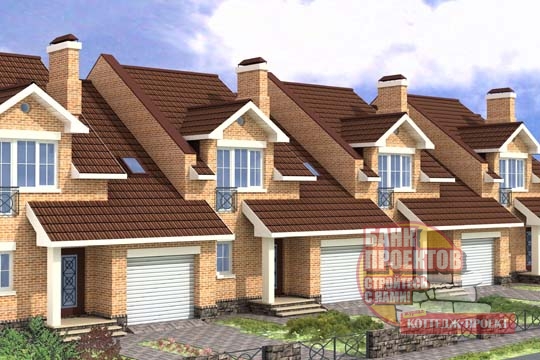 Общий вид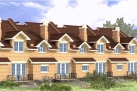 Вид сзади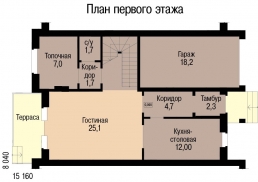 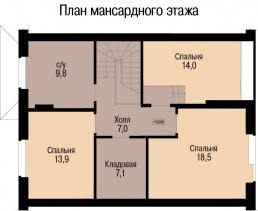 Технические  характеристики  конструктивных  решений и видов работТехнико-экономические показателиПроект блока таунхауса (блокированного дома). Первый этаж занимают светлая просторная гостиная и кухня-столовая, а так же топочная и гараж на 1 автомобиль. Гостиная имеет выход на террасу. Второй этаж занимают 3 жилые комнаты частично мансардного типа с наклонным потолком.Стоимость проектаНаименование  объекта:       Проект  блокированного  дома  № C-190-1PНаименование  проектной  организации г. Москва,  ул. Новая Басманная,  д.19,  офис 504,
Телефон:  (495) 540-44-85,   (812) 643-43-65.
E-mail: info@postroi.ru,
Skype  Мск: proekty_msk,       СПб: proekty_spb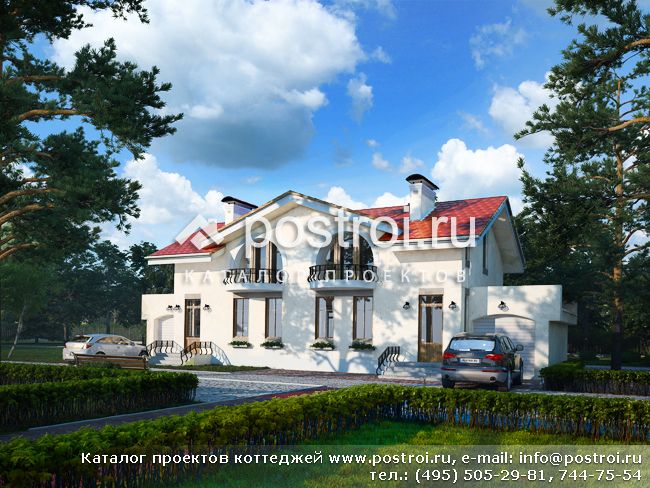 Общий видВид  спереди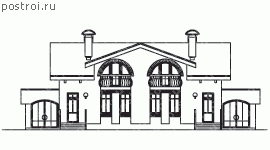 Вид сзади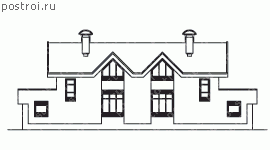 Вид слева                                                     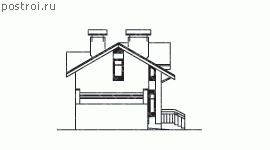 Вид справа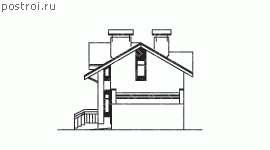 План 1-го этажа  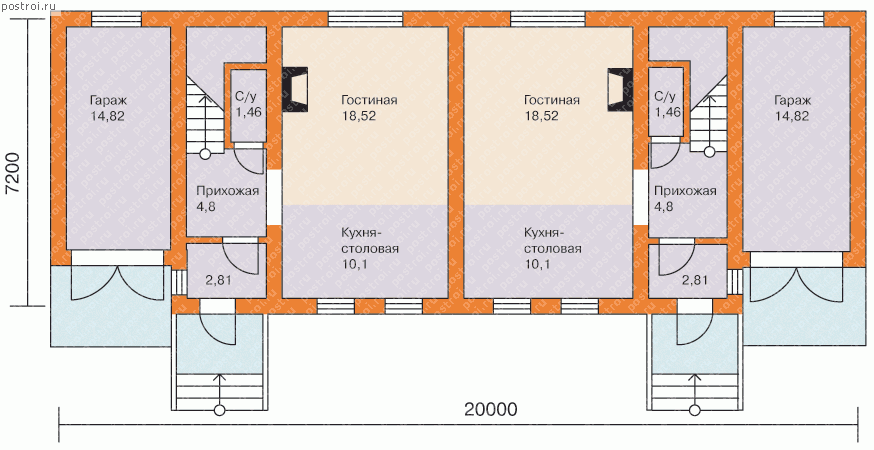 План  мансарды 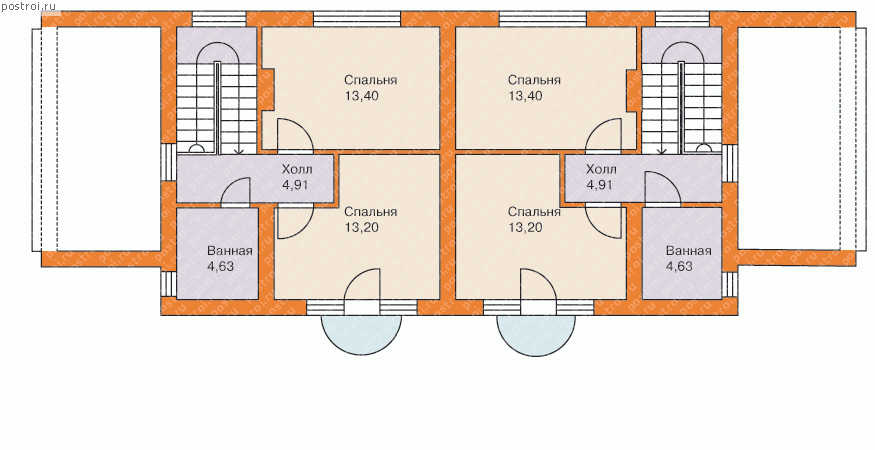 Технические  характеристики  конструктивных  решений и видов работТехнико-экономические показателиОписание проектаПроект блокированного дома на 2 семьи выполнен в классическом загородном стиле. Проект дома  подойдет для проживания небольших семей и впишется как в уже застроенную местность, так и в природный ландшафт. При отсутствии всевозможных излишеств в доме, тем не менее, есть все помещения, необходимые для проживания. Первый этаж предусмотрен для повседневного пребывания семьи. На втором этаже находятся две спальни и отдельная ванная комната. Одна из спальных комнат имеет выход на небольшой балкончик в переднем фасаде дома.Высота 1-го этажа - 2,92 м;   высота мансарды -  1,58 ÷ 2,78 м.Стоимость проекта(**) Паспорт проекта и Доп. комплект чертежей без лицензии (копия для строителей) отдельно от основного комплекта не продаются.Наименование  объекта:  Проект  кирпичного  одноэтажного  дома  c мансардой и гаражом - И 1057-28Наименование  проектной  организации Журнал  КОТТЕДЖ-ПРОЕКТг. Киев.                                                                    г. Одесса.Телефон:  +38 (044) 599-47-40                             Телефон:  +38 (067) 921-76-66 E-mail:  kiev@cottage.com.ua                                E-mail:   odessa@cottage.com.ua    Офисы  журнала  КОТТЕДЖ-ПРОЕКТ  в  России:  + 7 (499) 653-75-77,    Skype   КОТТЕДЖ-ПРОЕКТ Е-mail:  project@cotteges.ru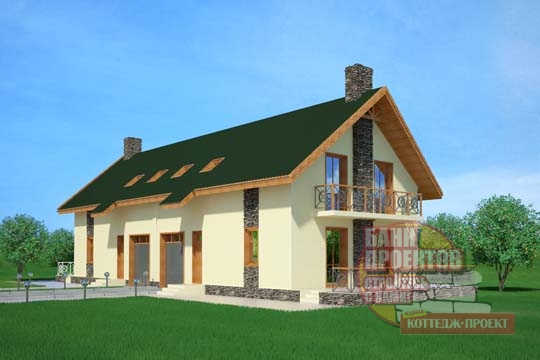 Общий видВид справа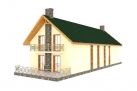 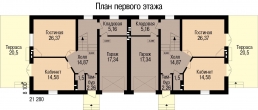 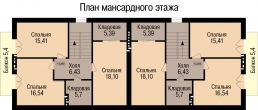 Технические  характеристики  конструктивных  решений и видов работТехнико-экономические показателиОписание проектаПроект блокированного кирпичного дома, состоящего из двух одинаковых и зеркальных друг другу квартир. Планировка первого этажа каждой из квартир состоит из компактного крыльца, входного тамбура, лестничного холла, санузла, кладовой, большой кухни-столовой-гостиной с камином и выходом на террасу с барбекю, и гаража для одной машины. На мансардном этаже находятся три спальные комнаты средних размеров с кладовой в одной из спален, ванная комната, лестничный холл и балкон, общий для двух спален.Стоимость проектаНаименование  объекта:  Проект блочного одноэтажного дома c мансардой - П 00994Наименование  проектной  организации Журнал  КОТТЕДЖ - ПРОЕКТг. Киев.                                                                    г. Одесса.Телефон:  +38 (044) 599-47-40                             Телефон:  +38 (067) 921-76-66 E-mail:  kiev@cottage.com.ua                                E-mail:   odessa@cottage.com.ua    Офисы  журнала  КОТТЕДЖ - ПРОЕКТ  в  России:  + 7 (499) 653-75-77,    Skype   КОТТЕДЖ - ПРОЕКТ Е-mail:  project@cotteges.ru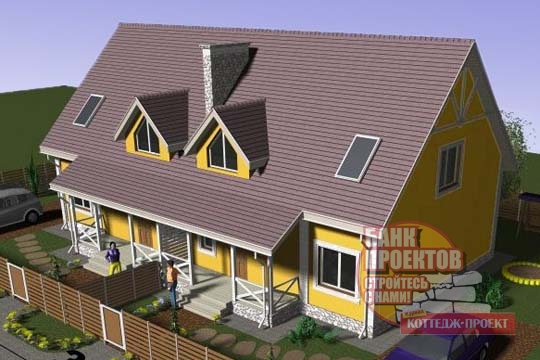 Общий вид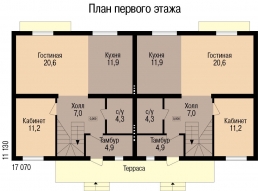 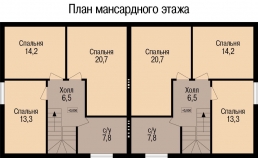 Технические  характеристики  конструктивных  решений и видов работТехнико-экономические показателиОписание проектаПроект блокированного дома без проблем помещается на участке в шесть соток, при этом остается место и для машины и для детской площадки. Дом может строиться в два этапа. Вначале первый этаж, на котором есть все необходимое для комфортного проживания, а затем по мере роста семьи и появления дополнительных финансов можно обустроить второй. Перед главным входом расположена терраса. В каждой части дома имеются тамбур, прихожая, гостиная, кухня-столовая, кабинет, три спальни, два санузла. Дом идеально подходит для решения жилищной проблемы двух дружественных семей.Стоимость проектаНаименование  объекта:  Проект  кирпичного  блокированного  одноэтажного дома  c  мансардой - Ж 01388Наименование  проектной  организации Журнал  КОТТЕДЖ - ПРОЕКТг. Киев.                                                                    г. Одесса.Телефон:  +38 (044) 599-47-40                             Телефон:  +38 (067) 921-76-66 E-mail:  kiev@cottage.com.ua                                E-mail:   odessa@cottage.com.ua    Офисы  журнала  КОТТЕДЖ - ПРОЕКТ  в  России:  + 7 (499) 653-75-77,    Skype   КОТТЕДЖ - ПРОЕКТ Е-mail:  project@cotteges.ru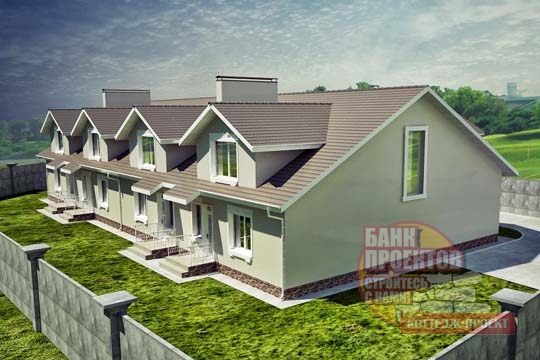 Общий вид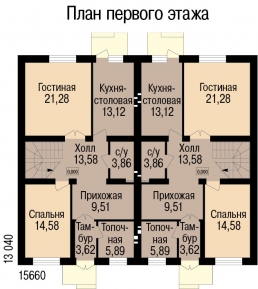 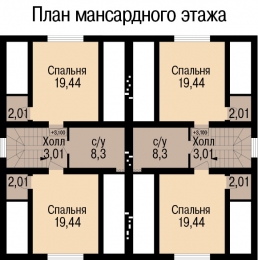 Технические  характеристики  конструктивных  решений и видов работТехнико-экономические показателиОписание проектаПроект одноэтажной блок-секции  с мансардой  для  блокированной  коттеджной застройки. Блок-секция состоит из двух идентичных по составу квартир. Отличие лишь в том, что планировки зеркальны друг другу. Такими блок-секциями (по две квартиры) можно выстроить сколь угодно длинную застройку. Первый этаж вмещает входной тамбур, топочную, прихожую, лестничный холл, гостевую комнату, санузел, кухню-столовую с выходом во двор, и гостиную. На мансарде расположены две спальные комнаты, каждая со своим санузлом, общая ванная комната и малый лестничный холл.Стоимость проектаНаименование  объекта:     Проект  блочного  двухэтажного  дома - К 01103Наименование  проектной  организации Журнал  КОТТЕДЖ - ПРОЕКТг. Киев.                                                                    г. Одесса.Телефон:  +38 (044) 599-47-40                             Телефон:  +38 (067) 921-76-66 E-mail:  kiev@cottage.com.ua                                E-mail:   odessa@cottage.com.ua    Офисы  журнала  КОТТЕДЖ - ПРОЕКТ  в  России:  + 7 (499) 653-75-77,    Skype   КОТТЕДЖ - ПРОЕКТ Е-mail:  project@cotteges.ru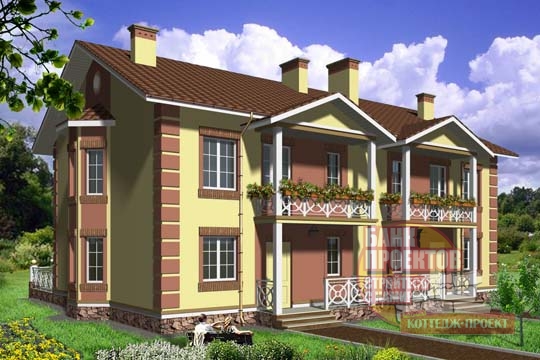 Общий вид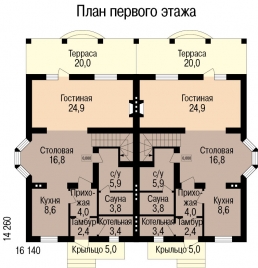 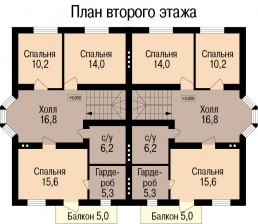 Технические  характеристики  конструктивных  решений и видов работТехнико-экономические показателиОписание проектаСтоимость проектаНаименование  объекта:       Проект  блокированного  дома - Н 01162Наименование  проектной  организации Журнал  КОТТЕДЖ-ПРОЕКТг. Киев.                                                                    г. Одесса.Телефон:  +38 (044) 599-47-40                             Телефон:  +38 (067) 921-76-66 E-mail:  kiev@cottage.com.ua                                E-mail:   odessa@cottage.com.ua    Офисы  журнала  КОТТЕДЖ-ПРОЕКТ  в  России:  + 7 (499) 653-75-77,    Skype   КОТТЕДЖ-ПРОЕКТ Е-mail:  project@cotteges.ru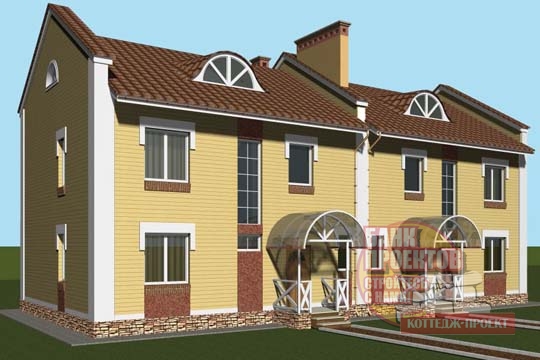 Общий вид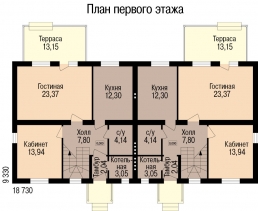 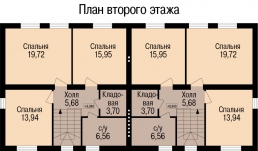 Технические  характеристики  конструктивных  решений и видов работТехнико-экономические показателиОписание проектаПроект блокированного комфортабельного двухэтажного жилого дома с террасой на 2 семьи. Первый этаж предусмотрен для повседневного пребывания семьи. На втором этаже находятся три спальни и санузел. Прекрасно подходит для родственных семей. Может быть превращен в таунхаус.Стоимость проектаДома на 1 семьюНаименование объекта:  Маленький дом для углового участка (проект коттеджа S-40)Наименование проектной организации – ООО «Архитектурно-дизайнерская студия «Альфаплан».Проекты архитекторов — партнеров ООО «АДС «Альфаплан».Адрес организации:  г. Санкт-Петербург,  Большой пр. П.С.,  д.80,  офис 13Н.
Телефон:    +7-(812)-347-5357,  +7-(812)-927-8702, 8-800-250-0597  бесплатный звонок из регионов.
E-mail:     info@alfaplan.ru;        www.Alfaplan.ru
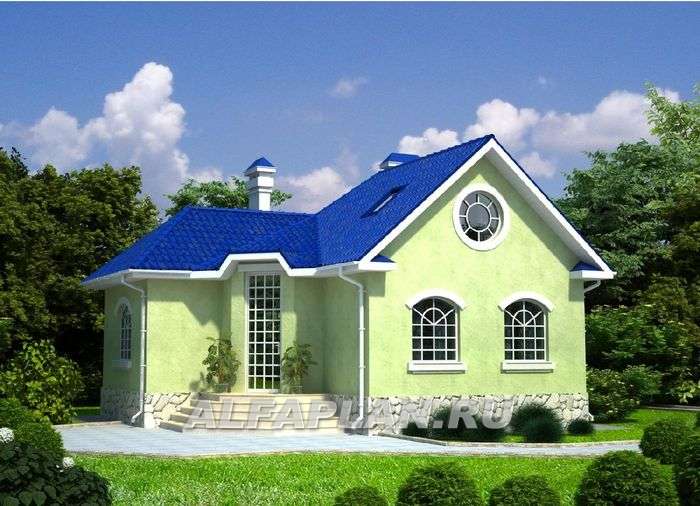 Общий видВид  спереди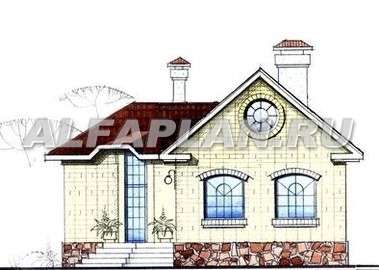 Вид  сзади
            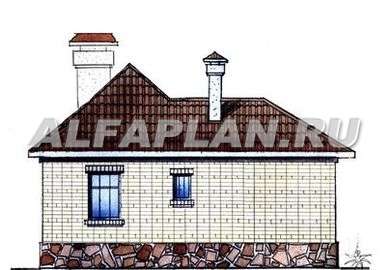 Вид справа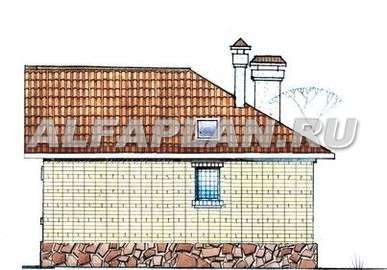 Вид слева
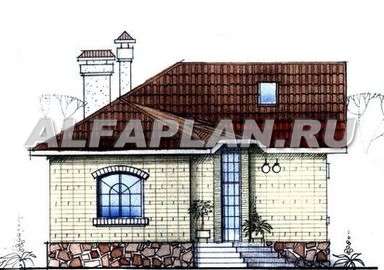 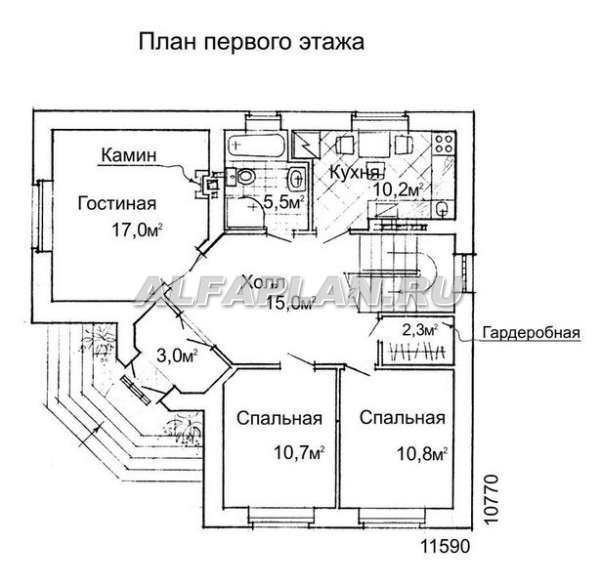 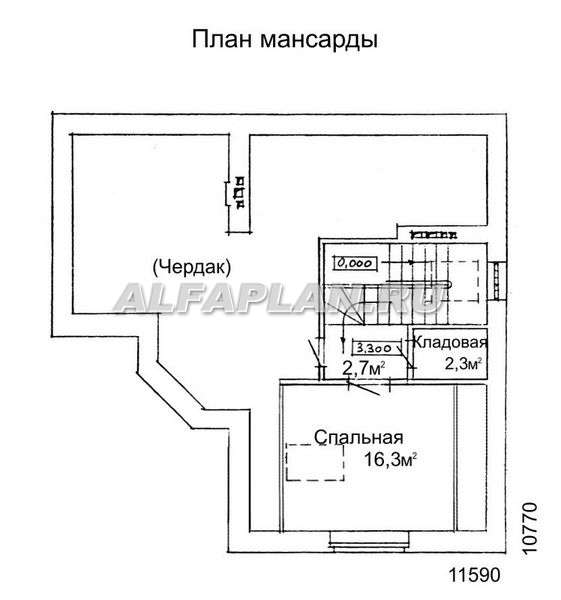 Технические  характеристики  конструктивных  решений и видов работТехнико-экономические показателиОписание проектаЭтот небольшой дом с компактным планом может быть очень удачным решением для углового участка. Боковые фасады, обращенные к соседям, практически глухие. Площадь дома и состав помещений максимально приближены к городской квартире. В доме один жилой этаж, небольшое вентилируемое подполье и мансарда, в которой расположены спальня и кладовая. Жизнь обитателей дома сосредоточена на первом этаже. Центральное место здесь занимает холл, в него выходят все помещения: небольшая гостиная, кухня, две спальни и ванная комната. На мансарду ведет широкая двухмаршевая лестница. Проект мансардно-чердачного помещения позволяет использовать его жилую комнату, оборудовав в нем еще одну спальню. Расположенная здесь комната освещается через круглое окно – это не только источник света, но и украшение главного фасада дома.Высота 1-го этажа -3,0 м, мансардного -3,2 м.Высота дома – 8,1 м.Наименование объекта:  Экономичный дом для маленького участка (проект коттеджа G12)Наименование проектной организации – ООО «Архитектурно-дизайнерская студия «Альфаплан».Проекты архитекторов — партнеров ООО «АДС «Альфаплан».Адрес организации:  г. Санкт-Петербург,  Большой пр. П.С.,  д.80,  офис 13Н.
Телефон:    +7-(812)-347-5357,  +7-(812)-927-8702, 8-800-250-0597  бесплатный звонок из регионов.
E-mail:     info@alfaplan.ru;        www.Alfaplan.ru
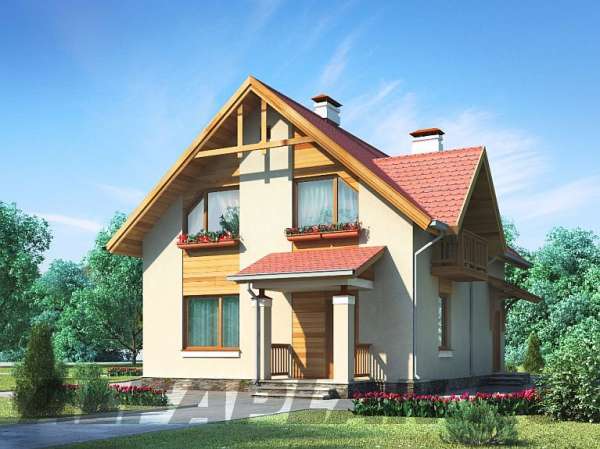 Общий вид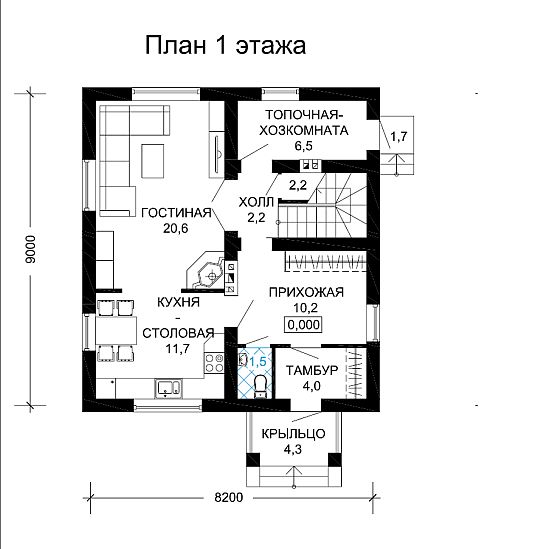 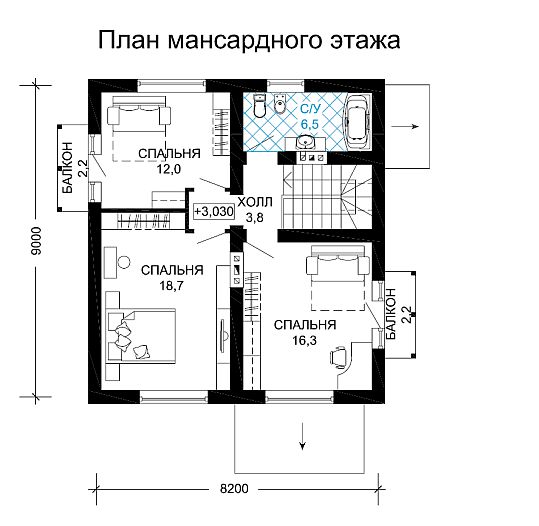 Технические  характеристики  конструктивных  решений и видов работТехнико-экономические показателиОписание проектаЭтот небольшой дом оптимален по всем показателям, включая планировку и конструктивное решение. Компактное пятно застройки позволит посадить его на небольшой участок. Монолитная плита основания снимет ограничения по использованию участков со сложными грунтами. Предложенная конструктивная схема избавит от необходимости тяжелой строительной техники на стройплощадке. В планировке отсутствуют избыточные помещения, но есть все необходимое для жизни одной небольшой семьи. На первом этаже расположены гостиная, смежная с ней кухня, котельная и холл-прихожая. Предваряет вход в дом небольшое крылечко, по бокам оформленное колоннами. На мансарде расположены три спальни и ванная комната. У двух спален есть небольшие балкончики.Высота 1-го этажа (от пола до потолка) - 2,73 м;  мансардного - 2,7 м. Высота мансардного скоса – 1,3 м.Высота дома (от пола первого этажа) – 8,09 м.Наименование  объекта:      Проект компактного дома  № B-133-1PНаименование  проектной  организации г. Москва,  ул. Новая Басманная,  д.19,  офис 504,
Телефон:  (495) 540-44-85,   (812) 643-43-65.
E-mail: info@postroi.ru,
Skype  Мск: proekty_msk,       СПб: proekty_spb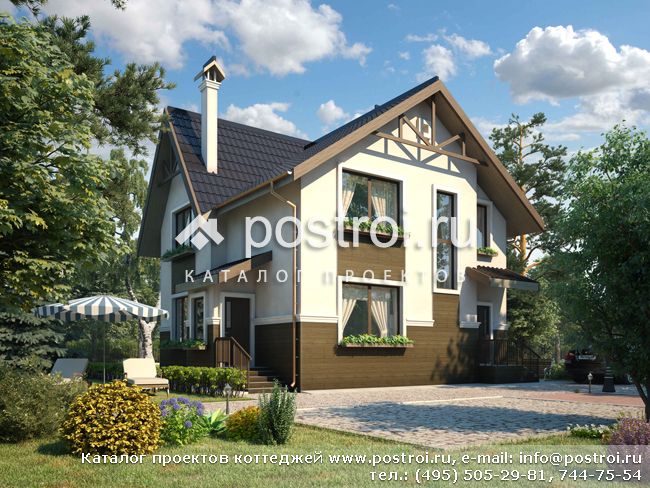 Общий видВид  спереди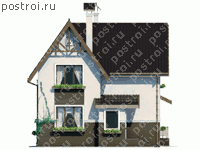 Вид сзади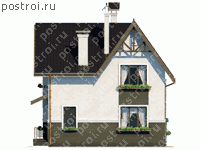 Вид слева                                                     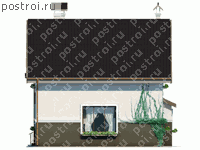 Вид справа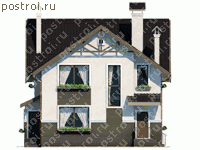 План 1-го этажа  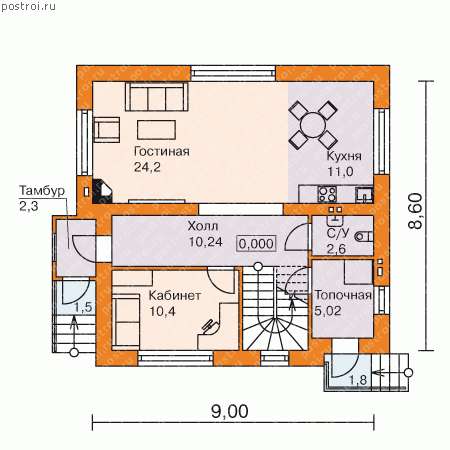 План  2-го этажа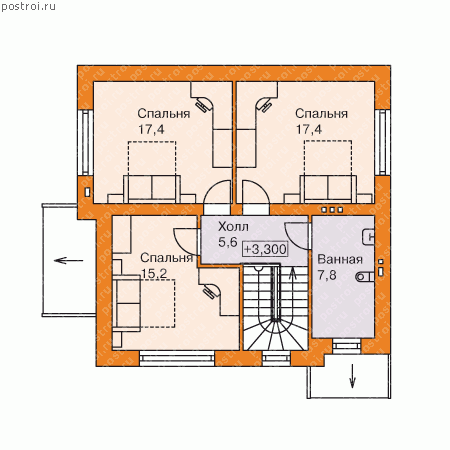 Технические  характеристики  конструктивных  решений и видов работТехнико-экономические показателиОписание проектаСтоимость проектаНаименование  объекта:    Проект кирпичного одноэтажного дома c мансардой - Е 01629Наименование  проектной  организации Журнал  КОТТЕДЖ - ПРОЕКТг. Киев.                                                                    г. Одесса.Телефон:  +38 (044) 599-47-40                             Телефон:  +38 (067) 921-76-66 E-mail:  kiev@cottage.com.ua                                E-mail:   odessa@cottage.com.ua    Офисы  журнала  КОТТЕДЖ - ПРОЕКТ  в  России:  + 7 (499) 653-75-77,    Skype   КОТТЕДЖ - ПРОЕКТ Е-mail:  project@cotteges.ru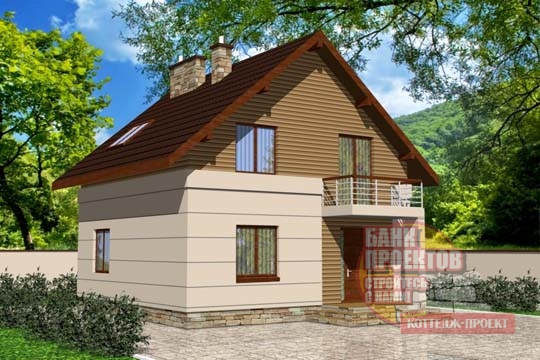 Общий видВид справа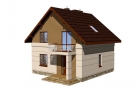 Вид сзади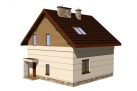 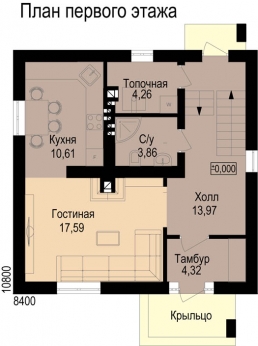 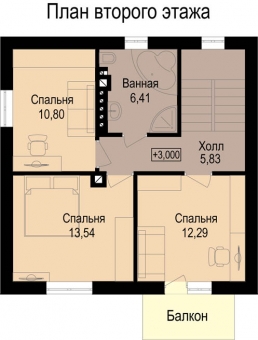 Технические  характеристики  конструктивных  решений и видов работТехнико-экономические показателиОписание проектаКомпактный дом с мансардой с традиционным лаконичным экстерьером и функциональной планировкой. Первый этаж составляют тамбур, холл, санузел, топочная, кухня и гостиная, объединенные функционально и разделенные лишь простенком с камином; два крыльца, оба крытых, одно, предшествующее входу в дом, второе - вход с внутреннего двора в топочную и, через несколько ступеней, в холл дома.  На мансарде располагаются три спальные комнаты, одна из которых с компактным балконом над входом в дом; ванная комната и холл.Стоимость проектаНаименование  объекта:    Проект кирпичного одноэтажного дома c мансардой – Г 01772 Наименование  проектной  организации Журнал  КОТТЕДЖ - ПРОЕКТг. Киев.                                                                    г. Одесса.Телефон:  +38 (044) 599-47-40                             Телефон:  +38 (067) 921-76-66 E-mail:  kiev@cottage.com.ua                                E-mail:   odessa@cottage.com.ua    Офисы  журнала  КОТТЕДЖ - ПРОЕКТ  в  России:  + 7 (499) 653-75-77,    Skype   КОТТЕДЖ - ПРОЕКТ Е-mail:  project@cotteges.ru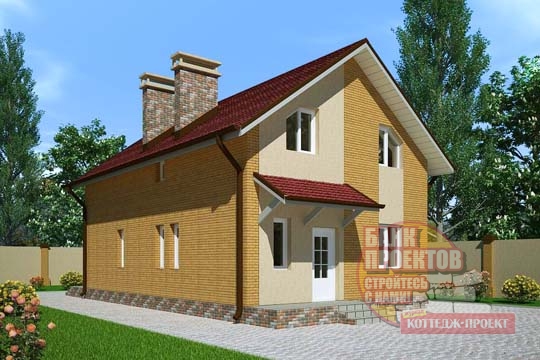 Общий видВид справа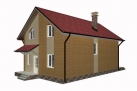 Вид сзади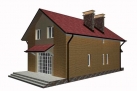 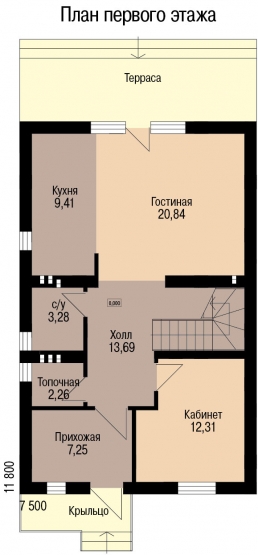 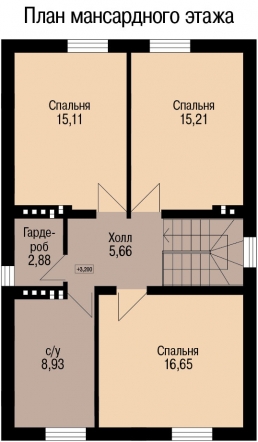 Технические  характеристики  конструктивных  решений и видов работТехнико-экономические показателиОписание проектаПроект компактного мансардного дома для узкого участка. Несущие стены проектом предусмотрены из кирпича (как вариант:  керамоблоки, газобетон). Планировка первого этажа включает просторную прихожую, компактный холл с нишей, где расположена лестница наверх, рабочий кабинет, компактная топочная, санузел, входное крыльцо и большая комната - кухня-столовая-гостиная с камином и выходом на открытую террасу заднего двора. Мансарда дома вмещает три спальные комнаты, холл-центр этажа, компактный гардероб и большую ванную комнату. Существует версия проекта с полноценным вторым этажом.Стоимость проектаНаименование  объекта:    Проект  одноэтажного  дома  с  мансардой – Е 01627Наименование  проектной  организации Журнал  КОТТЕДЖ - ПРОЕКТг. Киев.                                                                    г. Одесса.Телефон:  +38 (044) 599-47-40                             Телефон:  +38 (067) 921-76-66 E-mail:  kiev@cottage.com.ua                                E-mail:   odessa@cottage.com.ua    Офисы  журнала  КОТТЕДЖ - ПРОЕКТ  в  России:  + 7 (499) 653-75-77,    Skype   КОТТЕДЖ - ПРОЕКТ Е-mail:  project@cotteges.ru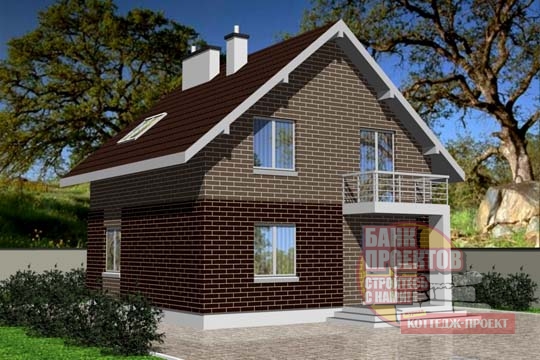 Общий видВид справа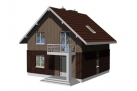 Вид сзади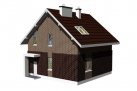 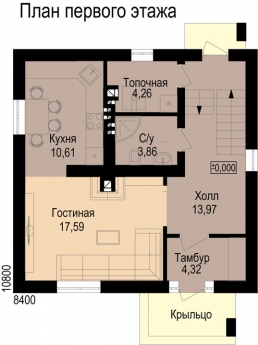 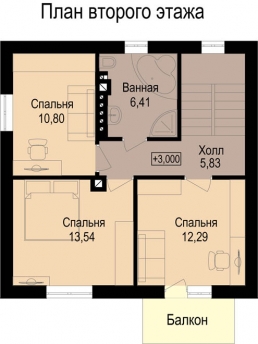 Технические  характеристики  конструктивных  решений и видов работТехнико-экономические показателиОписание проектаПроект современного дома с мансардой с лаконичными фасадами и функциональной планировкой. На фасадной части строения нарочито выделены навесы кровель входного и тыльного крыльца в духе монументального конструктивизма. Также бросаются в глаза выпуски фальшбалок, имитирующие консольную поддержку свесов основной кровли дома. Первый этаж составляют входной тамбур с нишей гардероба сезонной одежды, холл с лестницей на второй этаж, доступом в топочную и выходом на внутренний двор участка; санузел, кухню и гостиную с камином, функционально объединенные вместе. На мансарде расположены три спальни, холл и ванная комната.Стоимость проектаНаименование  объекта:      Проект  дома  12 на 9,2  № T-136-1KНаименование  проектной  организации г. Москва,  ул. Новая Басманная,  д.19,  офис 504,
Телефон:  (495) 540-44-85,   (812) 643-43-65.
E-mail: info@postroi.ru,
Skype  Мск: proekty_msk,       СПб: proekty_spb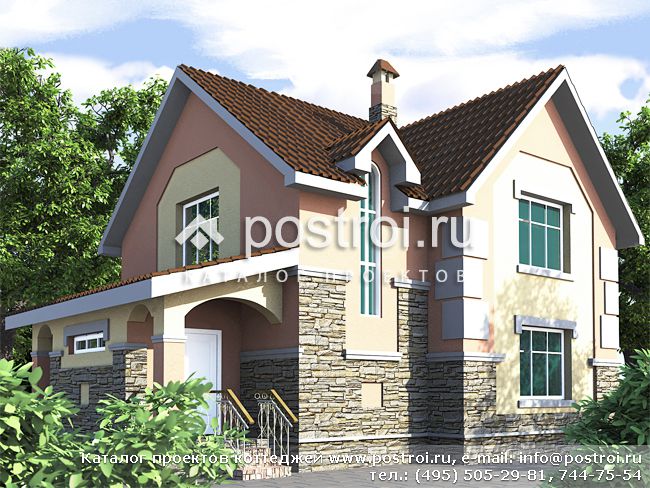 Общий видВид  спереди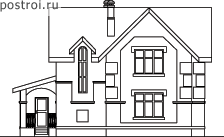 Вид сзади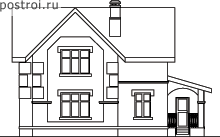 Вид слева                                                     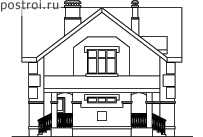 Вид справа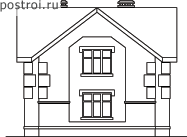 План 1-го этажа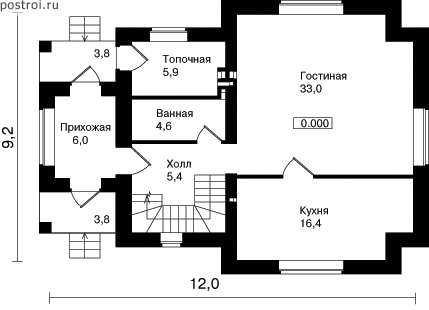 План  мансарды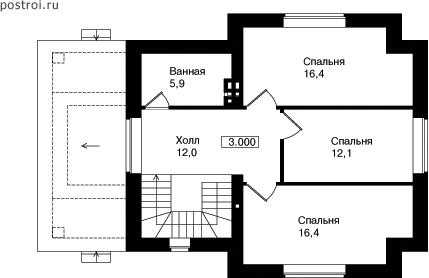 Технические  характеристики  конструктивных  решений и видов работТехнико-экономические показателиСтоимость проектаНаименование  объекта:     Проект  двухэтажного  дома - К 01816Наименование  проектной  организации Журнал  КОТТЕДЖ - ПРОЕКТг. Киев.                                                                    г. Одесса.Телефон:  +38 (044) 599-47-40                             Телефон:  +38 (067) 921-76-66 E-mail:  kiev@cottage.com.ua                                E-mail:   odessa@cottage.com.ua    Офисы  журнала  КОТТЕДЖ - ПРОЕКТ  в  России:  + 7 (499) 653-75-77,    Skype   КОТТЕДЖ - ПРОЕКТ Е-mail:  project@cotteges.ruОбщий видВид сзади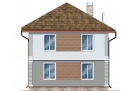 Вид слева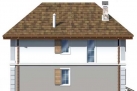 Вид справа                 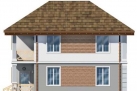 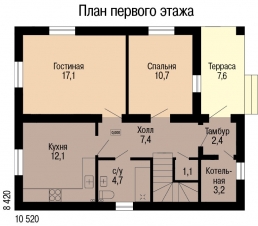 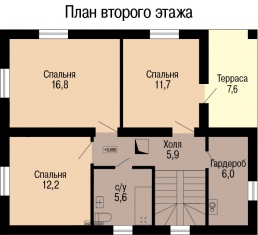 Технические  характеристики  конструктивных  решений и видов работТехнико-экономические показателиОписание проектаПроект простого в строительстве, удобного в эксплуатации двухэтажного частного дома. Строение имеет лаконичный, но вполне презентабельный облик. Первый этаж дома включает входную крытую террасу-крыльцо, компактный тамбур, топочную при тамбуре, вытянутый холл с кладовой и лестницей наверх, ванную комнату, кухню-столовую, гостиную и гостевую комнату (спальню для старшего поколения). Второй этаж вмещает такой же вытянутый лестничный холл, как и на первом этаже, гардероб, ванную комнату, три небольшие спальные комнаты, одна из которых имеет свой крытый балкон.Стоимость проектаНаименование  объекта:     Проект  двухэтажного  дома – Е 01765Наименование  проектной  организации Журнал  КОТТЕДЖ - ПРОЕКТг. Киев.                                                                    г. Одесса.Телефон:  +38 (044) 599-47-40                             Телефон:  +38 (067) 921-76-66 E-mail:  kiev@cottage.com.ua                                E-mail:   odessa@cottage.com.ua    Офисы  журнала  КОТТЕДЖ - ПРОЕКТ  в  России:  + 7 (499) 653-75-77,    Skype   КОТТЕДЖ - ПРОЕКТ Е-mail:  project@cotteges.ru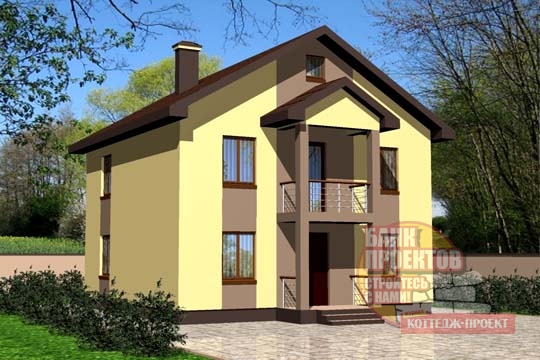 Общий видВид сзади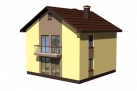 Вид справа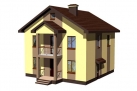 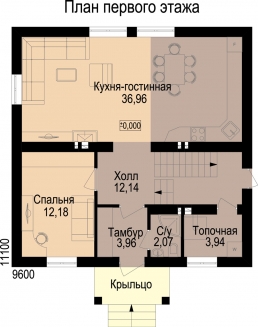 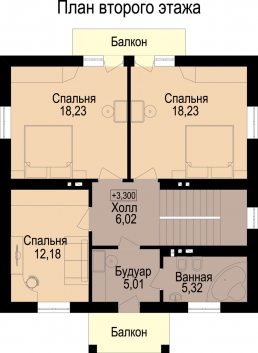 Технические  характеристики  конструктивных  решений и видов работТехнико-экономические показателиОписание проектаПростой и понятный двухэтажный коттедж с большим чердаком. Реализация дома проста и экономична. Планировка дома решена без каких либо серьезных конструктивных ухищрений. Осевые размеры рассчитаны под стандартные плиты перекрытия, фундамент - монолитная железобетонная лента, конструкция кровли - два простых ската. Планировка дома содержит разумный состав помещений для комфортного проживания семьи, состоящей из 5-6 человек. Здесь и большая кухня-столовая-гостиная, и четыре спальни, и два санузла, топочная и два балкона.Стоимость проектаНаименование  объекта:     Проект  двухэтажного  дома – Е 01759Наименование  проектной  организации Журнал  КОТТЕДЖ - ПРОЕКТг. Киев.                                                                    г. Одесса.Телефон:  +38 (044) 599-47-40                             Телефон:  +38 (067) 921-76-66 E-mail:  kiev@cottage.com.ua                                E-mail:   odessa@cottage.com.ua    Офисы  журнала  КОТТЕДЖ - ПРОЕКТ  в  России:  + 7 (499) 653-75-77,    Skype   КОТТЕДЖ - ПРОЕКТ Е-mail:  project@cotteges.ruОбщий видВид справа                                      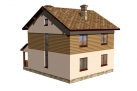 Вид сзади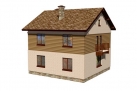 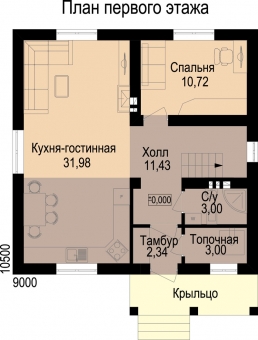 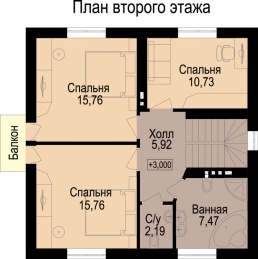 Технические  характеристики  конструктивных  решений и видов работТехнико-экономические показателиОписание проектаПростой двухэтажный дом, который может послужить образцом экономичного строительства современного дома с функциональной планировкой. Над вторым этажом предусмотрен холодный чердак, который может послужить чуланом, кладовой для всякой утвари. В состав помещений первого этажа входят тамбур, крытое крыльцо, топочная, санузел, холл с лестницей на второй этаж, спальни и большая комната кухни-столовой-гостиной с камином. На втором этаже расположены три спальни, две с выходом на общий балкон, холл, санузел и ванная комната.Стоимость проектаНаименование  объекта:     Проект  двухэтажного  дома – Е 01732Наименование  проектной  организации Журнал  КОТТЕДЖ - ПРОЕКТг. Киев.                                                                    г. Одесса.Телефон:  +38 (044) 599-47-40                             Телефон:  +38 (067) 921-76-66 E-mail:  kiev@cottage.com.ua                                E-mail:   odessa@cottage.com.ua    Офисы  журнала  КОТТЕДЖ - ПРОЕКТ  в  России:  + 7 (499) 653-75-77,    Skype   КОТТЕДЖ - ПРОЕКТ Е-mail:  project@cotteges.ru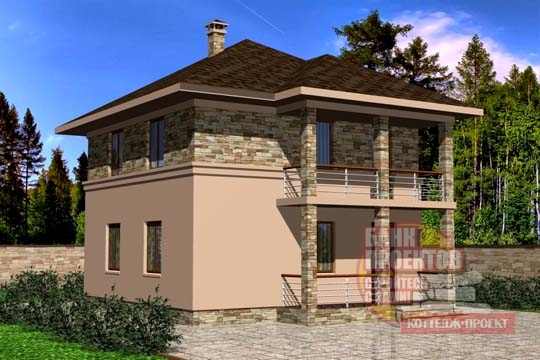 Общий видВид справа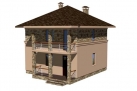 Вид сзади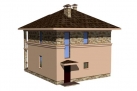 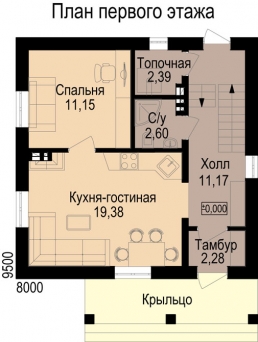 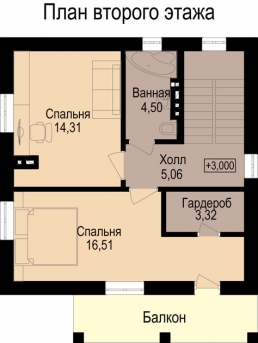 Технические  характеристики  конструктивных  решений и видов работТехнико-экономические показателиОписание проектаКомпактный двухэтажный дом под пирамидальной кровлей с холодным просторным чердаком. Конструктивная простота позволяют строить дом быстро и при минимальных издержках. Первый этаж составляют входное крытое крыльцо, малый тамбур, холл с лестницей, топочная с доступом под лестничным маршем и отдельным входом с улицы, санузел, спальня и кухня-гостиная с камином. На втором этаже находятся лестничный холл, гардероб одной из спален, ванная комната и две спальные комнаты, одна из которых имеет выход на просторный крытый балкон.Стоимость проектаНаименование  объекта:     Проект  двухэтажного  дома – Е 01631Наименование  проектной  организации Журнал  КОТТЕДЖ - ПРОЕКТг. Киев.                                                                    г. Одесса.Телефон:  +38 (044) 599-47-40                             Телефон:  +38 (067) 921-76-66 E-mail:  kiev@cottage.com.ua                                E-mail:   odessa@cottage.com.ua    Офисы  журнала  КОТТЕДЖ - ПРОЕКТ  в  России:  + 7 (499) 653-75-77,    Skype   КОТТЕДЖ - ПРОЕКТ Е-mail:  project@cotteges.ru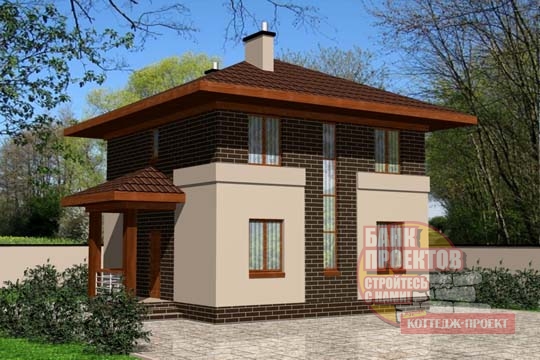 Общий видВид справа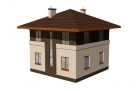 Вид слева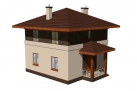 Вид сзади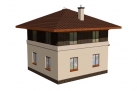 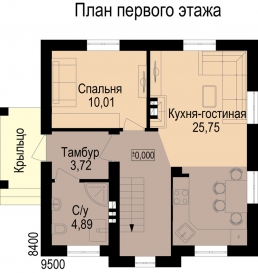 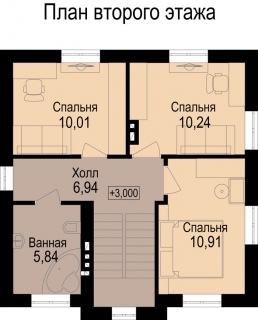 Технические  характеристики  конструктивных  решений и видов работТехнико-экономические показателиОписание проектаПроект компактного современного двухэтажного дома, рассчитанного на постоянное проживание семьи из 4-5 человек. Дом предельно прост и экономичен в строительстве. Для его возведения необходимы только самые обычные, обиходные строительные материалы. Первый этаж состоит из крыльца с козырьком кровли, входного тамбура, санузла, холла с двухмаршевой лестницей наверх, гостевой комнаты и кухни-гостиной с камином, объединенной с холлом. Лестница, для увеличения полезной площади холла, частично выступает эркером из бокового фасада дома. Второй этаж составляют три спальные комнаты, холл и общая ванная.Стоимость проектаНаименование  объекта:      Проект дома эконом класса № W-116-1KНаименование  проектной  организации г. Москва,  ул. Новая Басманная,  д.19,  офис 504,
Телефон:  (495) 540-44-85,   (812) 643-43-65.
E-mail: info@postroi.ru,
Skype  Мск: proekty_msk,       СПб: proekty_spb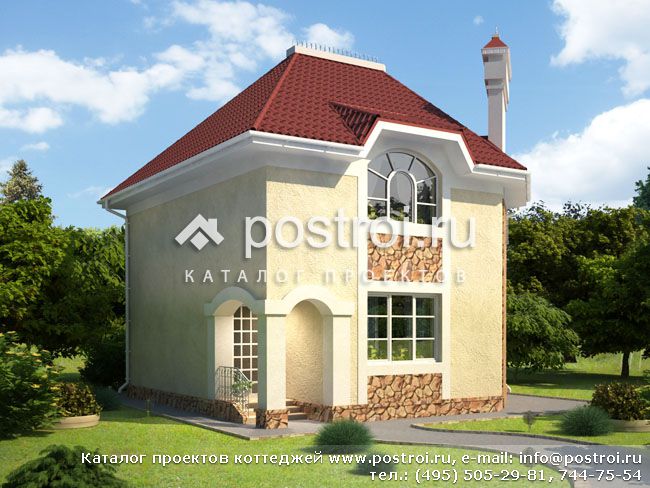 Общий видВид  спереди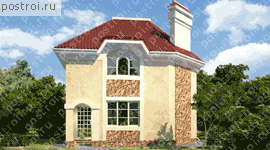 Вид сзади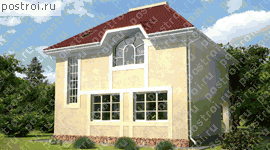 Вид слева                                                     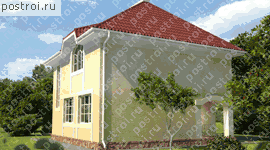 Вид справа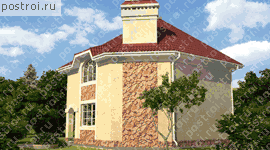 План 1-го этажа  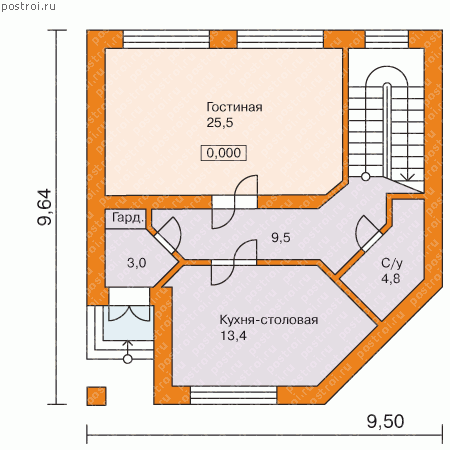 План  2-го этажа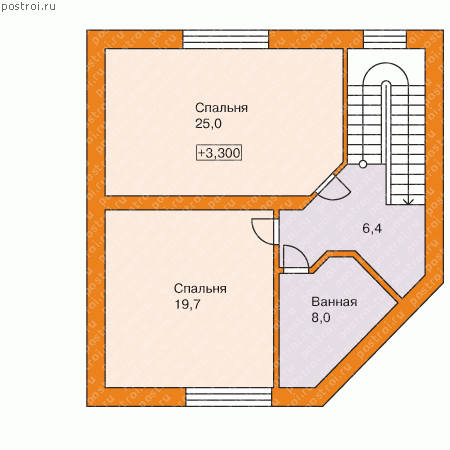 Технические  характеристики  конструктивных  решений и видов работТехнико-экономические показателиОписание проектаПростота конструкций фасадов и кровли данного дома гармонично сочетаются с функциональностью и удобством внутренней планировки, и поможет значительно сэкономить при строительстве  дома из кирпича. Кроме того, коттедж имеет небольшую площадь застройки, что позволяет поместить его на очень небольшом участке. Очень компактный маленький жилой дом с выразительным объемным решением. Коридор функционально изолирует большую гостиную и уютную кухню-столовую. В проекте  дома эконом класса все очень просто, лаконично и изящно. На втором этаже расположены две спальные комнаты и отдельная ванная. Несомненным достоинством этого дома является его экономическая доступность. Подходит как для постоянного обитания, так и проживания в уикенд и дачный сезон.Высота 1-го этажа – 3,0 м;   высота 2-го этажа - 2,70 ÷ 3,6 м.Стоимость проектаНаименование  объекта:    Кирпичный дом 8 на 8 № U-093-1K [48-20]Наименование  проектной  организации г. Москва,  ул. Новая Басманная,  д.19,  офис 504,
Телефон:  (495) 540-44-85,   (812) 643-43-65.
E-mail: info@postroi.ru,
Skype  Мск: proekty_msk,       СПб: proekty_spb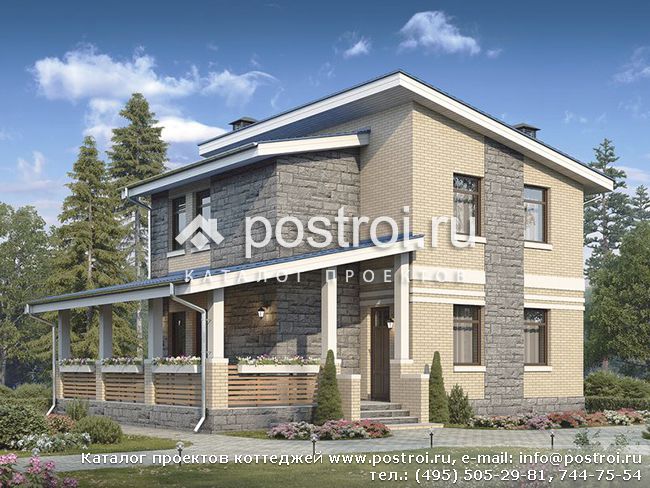 Общий видВид  спереди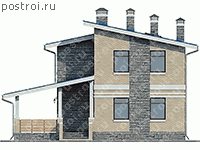 Вид сзади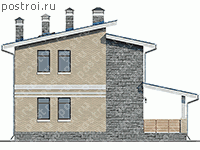 Вид слева                                                     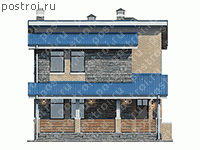 Вид справа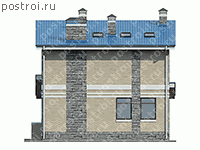 План 1-го этажа  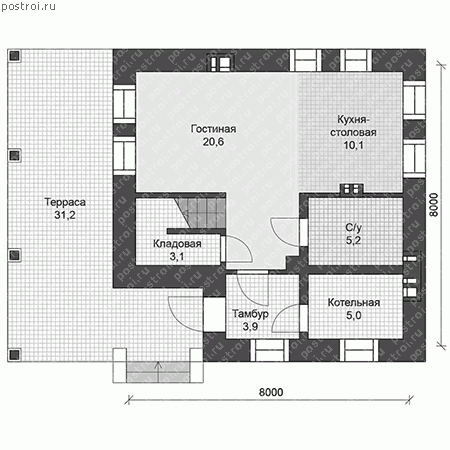 План  2-го этажа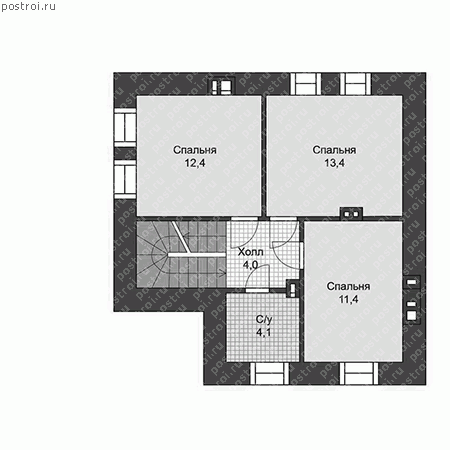 Технические  характеристики  конструктивных  решений и видов работТехнико-экономические показателиОписание проектаСтоимость проектаНаименование  объекта:    Проект  блочного  двухэтажного  дома – К 01744Наименование  проектной  организации Журнал  КОТТЕДЖ - ПРОЕКТг. Киев.                                                                    г. Одесса.Телефон:  +38 (044) 599-47-40                             Телефон:  +38 (067) 921-76-66 E-mail:  kiev@cottage.com.ua                                E-mail:   odessa@cottage.com.ua    Офисы  журнала  КОТТЕДЖ - ПРОЕКТ  в  России:  + 7 (499) 653-75-77,    Skype   КОТТЕДЖ - ПРОЕКТ Е-mail:  project@cotteges.ru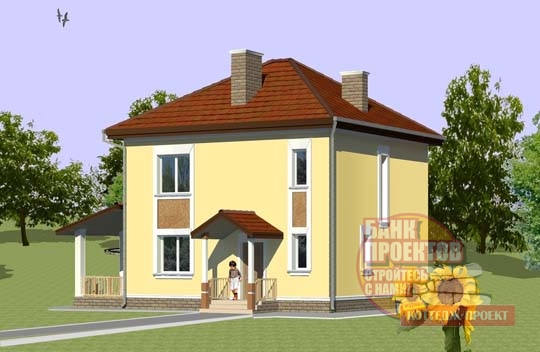 Общий видВид слева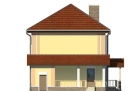 Вид справа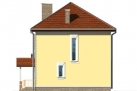 Вид сзади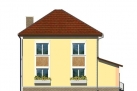 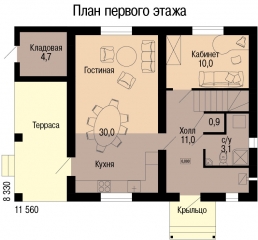 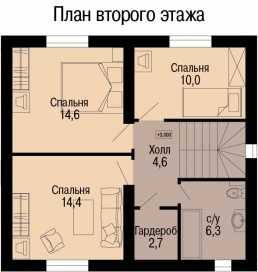 Технические  характеристики  конструктивных  решений и видов работТехнико-экономические показателиОписание проектаПроект экономически эффективной и функциональной реализации мечты о своем частном доме. Два этажа с холодным чердаком. Первый этаж составлен из крыльца, кладовой, холла, санузла, гостевой спальни, единого мультифункционального помещения кухни-столовой-гостиной с выходом на террасу, топочной. На втором этаже находятся холл, гардероб, санузел и три спальни.Стоимость проектаНаименование  объекта:     Проект  компактного двухэтажного  дома - К 01825Наименование  проектной  организации Журнал  КОТТЕДЖ - ПРОЕКТг. Киев.                                                                    г. Одесса.Телефон:  +38 (044) 599-47-40                             Телефон:  +38 (067) 921-76-66 E-mail:  kiev@cottage.com.ua                                E-mail:   odessa@cottage.com.ua    Офисы  журнала  КОТТЕДЖ - ПРОЕКТ  в  России:  + 7 (499) 653-75-77,    skype   КОТТЕДЖ - ПРОЕКТ Е-mail:  project@cotteges.ruОбщий видВид спереди                                                      Вид сзади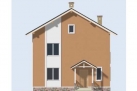 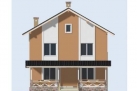                             Вид слева                                                        Вид справа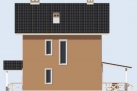 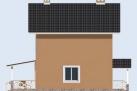 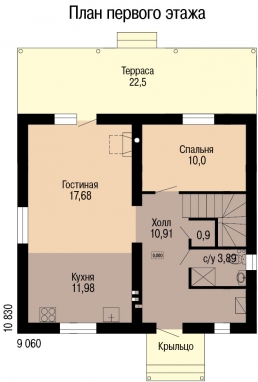 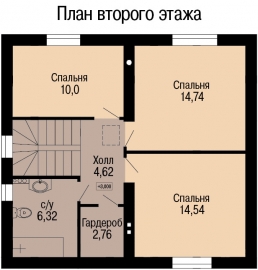 Технические  характеристики  конструктивных  решений и видов работТехнико-экономические показателиОписание проектаПроект компактного двухэтажного дома с просторным чердаком для молодой семьи, состоящей из 4-5 человек. Первый этаж обладает преимущественно открытой планировкой и включает компактное крытое входное крыльцо, тамбур-холл с лестницей и нишей при входе, в которой расположен отопительный котел; санузел с душевой кабиной, маленький гардероб, небольшую спальню, зал кухни-столовой с камином в столовой зоне и крытую обеденную террасу внутреннего двора. На втором этаже размещены три спальные комнаты, гардероб, общая ванная и небольшой лестничный холл, в потолке которого устроен люк на чердак.Стоимость проектаНаименование  объекта:     Проект  двухэтажного  дома - К 01817Наименование  проектной  организации Журнал  КОТТЕДЖ - ПРОЕКТг. Киев.                                                                    г. Одесса.Телефон:  +38 (044) 599-47-40                             Телефон:  +38 (067) 921-76-66 E-mail:  kiev@cottage.com.ua                                E-mail:   odessa@cottage.com.ua    Офисы  журнала  КОТТЕДЖ - ПРОЕКТ  в  России:  + 7 (499) 653-75-77,    Skype   КОТТЕДЖ - ПРОЕКТ Е-mail:  project@cotteges.ruОбщий вид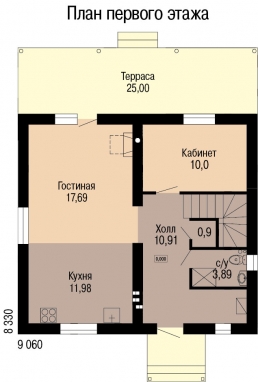 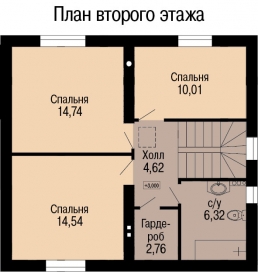 Технические  характеристики  конструктивных  решений и видов работТехнико-экономические показателиОписание проектаПроект небольшого дома для средней по своей численности семьи. Конек проекта - простота, функциональность, экономичность при строительстве и эксплуатации. На первом этаже коттеджа находятся большое помещение кухни-столовой-гостиной с камином и выходом на внутренний двор, гостевая спальня или рабочий кабинет, прихожая с нишей-топочной, лестничный холл, санузел и маленький гардероб. Перед входом в дом расположено небольшое крытое крыльцо. При выходе из дома на внутренний двор устроена просторная крытая терраса. На второй этаж помещены три спальные комнаты, компактный лестничный холл, общая ванная и гардероб.Стоимость проектаДома на 2 семьиНаименование  объекта:       Проект  комбинированного  одноэтажного  дома c мансардой  -  З 00336Наименование  проектной  организации Журнал  КОТТЕДЖ - ПРОЕКТ.г. Киев.                                                                    г. Одесса.Телефон:  +38 (044) 599-47-40                             Телефон:  +38 (067) 921-76-66 E-mail:  kiev@cottage.com.ua                                E-mail:   odessa@cottage.com.ua    Офисы  журнала  КОТТЕДЖ - ПРОЕКТ  в  России:  + 7 (499) 653-75-77,    Skype   КОТТЕДЖ-ПРОЕКТ Е-mail:  project@cotteges.ru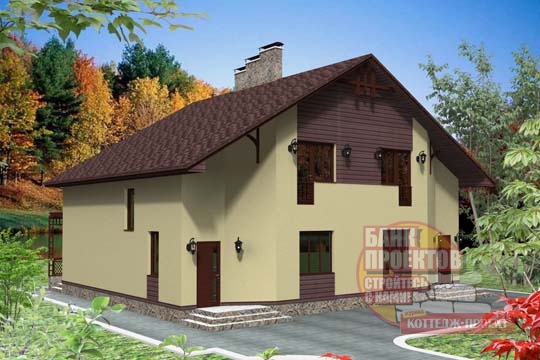 Общий вид       Вид  спереди                                                    Вид  сзади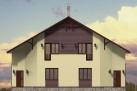 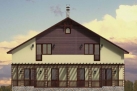           Вид  слева                                                   Вид  справа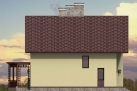 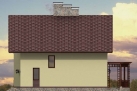 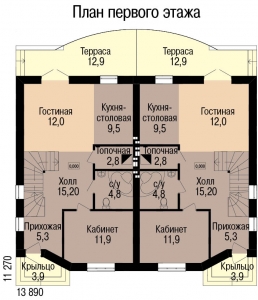 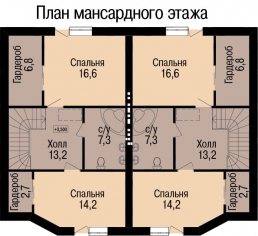 Технические  характеристики  конструктивных  решений и видов работТехнико-экономические показателиОписание проектаПроект простого по своей конфигурации коттеджа на 2 семьи, который состоит из двух равнозначных частей. Для повышения теплотехнических показателей внешние стены запроектированы общей шириной 455 мм и состоят из керамического кирпича - 380 мм, внешне оштукатуренного и газобетона 75 мм посредине. Первый этаж представлен небольшими крылечками с противоположных частей дома. Далее - аналогично для обеих частей строения прихожая с деревянной лестницей на второй уровень, гостиная и кухня - столовая с выходом на террасу, небольшая топочная, санузел и кабинет. Второй этаж располагает двумя спальнями с гардеробными в каждой из них, ванной комнатой и холлом с лестницей.                                                                                                     Проект такого коттеджа разработан для проживания двух семей или двух частей одной семьи. Внешний вид дома подобран очень удачно, сочетание светлых стен и темных элементов декора актуально в современной архитектуре. Стоимость проектаНаименование  объекта:       Проект  дома  AS-2176Наименование  проектной  организации ГК  Хорошие дома.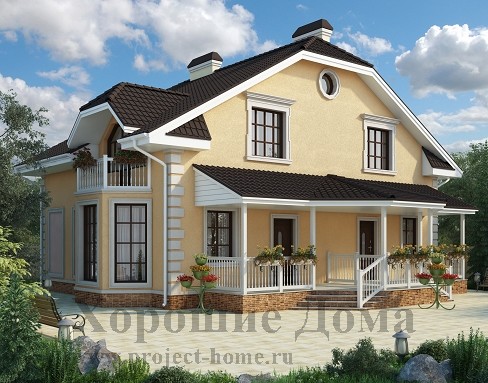 Общий вид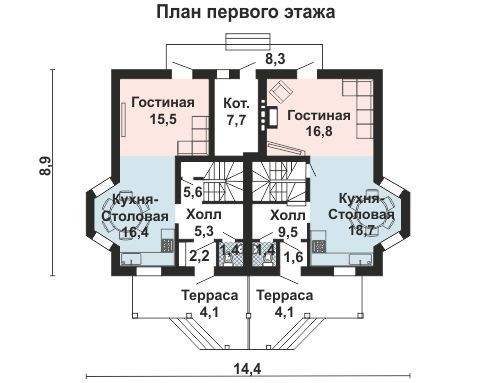 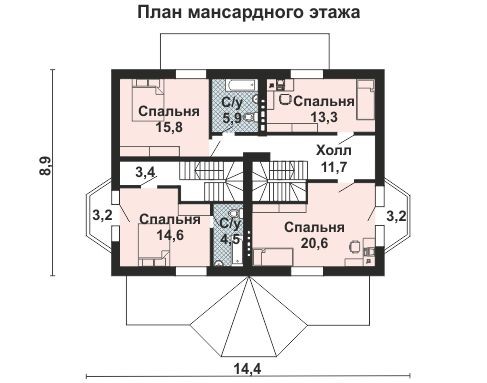 Технические  характеристики  конструктивных  решений и видов работТехнико-экономические показателиОписание проектаПроект небольшого дома предусматривает проживание двух семей или двух частей одной семьи. Дом имеет асимметричную планировку, что очень удобно при совместном проживании семей двух поколений. Повседневное пребывание обитателей дома сосредоточено на первом этаже. Для обеих частей строения на первом этаже размещены холл с лестницей на второй уровень, кухня – столовая и гостиная с выходом на крыльцо. Со стороны главного фасада расположена терраса. На втором этаже расположены спальни с ванными комнатами. Две спальни имеют выходы на балкон.                                                                                           Высота первого этажа – 2,9 м,  мансардного – 1,0 ÷ 2,9 м.  По проекту AS-2176 можно построить дом из нескольких видов материалов.Стоимость проекта          Наименование  объекта:       Проект блочного двухэтажного дома - Е 00102Наименование  проектной  организации Журнал  КОТТЕДЖ-ПРОЕКТг. Киев.                                                                    г. Одесса.Телефон:  +38 (044) 599-47-40                             Телефон:  +38 (067) 921-76-66 E-mail:  kiev@cottage.com.ua                                E-mail:   odessa@cottage.com.ua    Офисы  журнала  КОТТЕДЖ-ПРОЕКТ  в  России:  + 7 (499) 653-75-77,    Skype   КОТТЕДЖ-ПРОЕКТ Е-mail:  project@cotteges.ruОбщий вид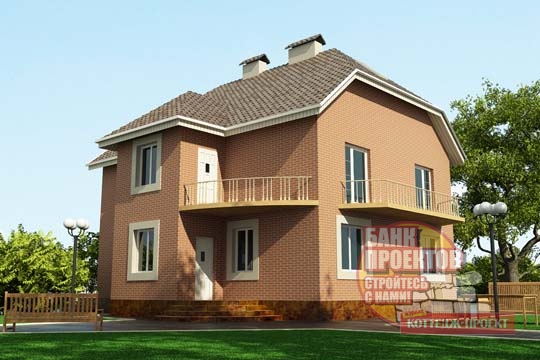 Вид сзади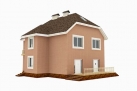 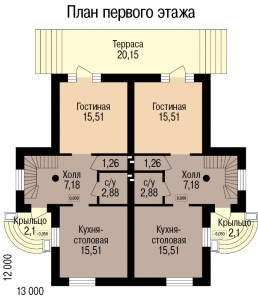 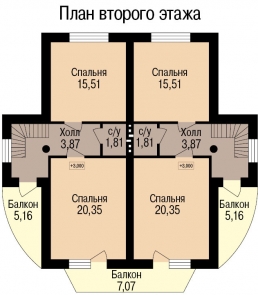 Технические  характеристики  конструктивных  решений и видов работТехнико-экономические показателиОписание проектаПроект двухэтажного каменного дома с центральной несущей стеной разделен на две равнозначные части, предусмотренные для проживания двух родственных семей или двух поколений одной семьи. Каждый из "домов" имеет отдельный вход, расположенный с диаметрально противоположных сторон. Соединяются части общей террасой и балконом. На первом этаже "близнецов" расположились: кухня-столовая, гостиная с выходом на террасу, санузел, топочная и холл с лестницей. Второй этаж включает в себя две спальни, санузел и холл с балконом, который служит кровлей для крылечка. Архитектуре этого жилого дома свойственна ясность пространственного решения, простота и рационализм, лаконизм во внешней и внутренней отделке строения.Стоимость проекта          Дополнительный комплект проекта                                                                             400 грн.№№ п.п.Наименование   Примечание(номера листов)Дома  блокированные411-этажный жилой дом с мансардой - Д 874-265-821-этажный жилой дом с мансардой - № С-190-1Р9-1431-этажный жилой дом с мансардой - И 1057-2815-1841-этажный жилой дом с мансардой - П 0099419-2251-этажный жилой дом с мансардой - Ж 0138823-2662-этажный жилой дом - К 01103 27-3072-этажный жилой дом - Н 0116231-34Дома  на  1 семью3581-этажный жилой дом с мансардой - проект коттеджа S-4036-4191-этажный жилой дом с мансардой - проект коттеджа G 1242-46101-этажный жилой дом с мансардой - № В-133-1Р47-52111-этажный жилой дом с мансардой - Е 0162953-57121-этажный жилой дом с мансардой - Г 0177258-62131-этажный жилой дом с мансардой - Е 0162763-67141-этажный жилой дом с мансардой - № Т-136-1К68-72152-этажный жилой дом - К 0181673-77162-этажный жилой дом - Е 0176578-82172-этажный жилой дом - Е 0175983-87182-этажный жилой дом - Е 0173288-92192-этажный жилой дом - Е 0163193-97202-этажный жилой дом - № W-116-1К98-103212-этажный жилой дом - № U-093-1К [48-20]104-109222-этажный жилой дом - К 01744110-114232-этажный жилой дом - К 01825115-119242-этажный жилой дом - К 01817120-123№№ п.п.Наименование   Примечание(номера листов)Дома  на  2 семьи124251-этажный жилой дом с мансардой - З 00336125-129261-этажный жилой дом с мансардой - AS-2176130-134272-этажный жилой дом - Е 00102135-138№п.п.Наименование конструктивного элементаХарактеристика конструктивного элемента123Общестроительные конструктивные элементыОбщестроительные конструктивные элементыОбщестроительные конструктивные элементы1Конструктивная схема зданияС продольными несущими стенами2ФундаментСборные блоки по монолитной железобетонной ленте3Стены:Стены:- наружныеКирпич- внутренние Кирпич 4ПерегородкиКирпич 5ПерекрытиеСборные железобетонные плиты 6Крыша (кровля)Крыша скатная, металлочерепица по деревянным стропилам.7ПолыЛаминат,  керамическая плитка.8Проемы:- оконные блокиПВХ - дверные блокиПВХ, металлические9Внутренняя отделкаУлучшенная штукатурка, окраска стен и потолков водоэмульсионными составами. Оклейка стен  обоями, керамической плиткой.10Архитектурное оформление фасадовПростое11Наружная отделкаОблицовочный кирпич.  Цоколь облицовывается  натуральным камнем.№п.п.Наименование показателяВсегоОбъемно-планировочные  показателистроительный объем здания, куб.м.676,0общая площадь здания, кв. м.150,0жилая площадь, кв. м.70,9площадь застройки,  кв. м.122,0                             Описание проектаАрхитектурно-строительный раздел 28000 руб.Дополнительный комплект проекта1600 руб.№п.п.Наименование конструктивного элементаХарактеристика конструктивного элемента123Общестроительные конструктивные элементыОбщестроительные конструктивные элементыОбщестроительные конструктивные элементы1Конструктивная схема зданияС продольными и поперечными  несущими стенами2Фундаментсборные блоки по монолитной железобетонной ленте3Стены:Стены:- наружныеКирпич- внутренние Кирпич4ПерегородкиКирпич 5Перекрытиесборные железобетонные плиты 6Крыша (кровля)Крыша скатная, металлочерепица по деревянным стропилам.7ПолыЛаминат,  керамическая плитка.8Проемы:- оконные блокиПВХ или деревянные- дверные блокиПВХ или деревянные9Внутренняя отделкаУлучшенная штукатурка, окраска стен и потолков водоэмульсионными составами. Оклейка стен  обоями, керамической плиткой.10Архитектурное оформление фасадовПростое11Наружная отделкаОблицовочный керамический кирпич или улучшенная штукатурка.  Цоколь облицовывается натуральным камнем.№п.п.Наименование показателяВсегоОбъемно-планировочные  показателистроительный объем здания, куб.м.843,0общая площадь здания, кв. м.190,6жилая площадь, кв. м.90,24площадь застройки,  кв. м.157,0Архитектурно-строительные чертежи 27 000Полный комплект чертежей 30 000Комплект Застройщика 35 000Доп. комплект чертежей без лицензии (копия для строителей) ** 1 500Паспорт проекта ** 3 000№п.п.Наименование конструктивного элементаХарактеристика конструктивного элемента123Общестроительные конструктивные элементыОбщестроительные конструктивные элементыОбщестроительные конструктивные элементы1Конструктивная схема зданияС продольными и поперечными  несущими стенами2Фундаментсборные блоки по монолитной железобетонной ленте3Стены:Стены:- наружныеКирпичные- внутренние Кирпичные4ПерегородкиКирпичные 5Перекрытиесборные железобетонные плиты 6Крыша (кровля)Крыша скатная, металлочерепица по деревянным стропилам.7ПолыЛаминат,  керамическая плитка.8Проемы:- оконные блокиПВХ - дверные блокиПВХ, металлические9Внутренняя отделкаУлучшенная штукатурка, окраска стен и потолков водоэмульсионными составами. Оклейка стен  обоями, керамической плиткой.10Архитектурное оформление фасадовПростое11Наружная отделкаДекоративная  штукатурка.  Цоколь облицовывается  натуральным  камнем.№п.п.Наименование показателяВсегоОбъемно-планировочные  показателистроительный объем здания, куб.м.1136,0общая площадь здания, кв. м.149,6жилая площадь, кв. м.76,4площадь застройки,  кв. м.274,0Архитектурно-строительный раздел 36000 руб.Дополнительный комплект проекта1800 руб.№п.п.Наименование конструктивного элементаХарактеристика конструктивного элемента123Общестроительные конструктивные элементыОбщестроительные конструктивные элементыОбщестроительные конструктивные элементы1Конструктивная схема зданияС продольными и поперечными  несущими стенами2Фундаментсборные блоки по монолитной железобетонной ленте3Стены:Стены:- наружныеПенобетон- внутренние Пенобетон4ПерегородкиКирпич 5Перекрытиесборные железобетонные плиты 6Крыша (кровля)Крыша скатная, битумная черепица по деревянным стропилам.7ПолыЛаминат,  керамическая плитка.8Проемы:- оконные блокиПВХ - дверные блокиПВХ, металлические9Внутренняя отделкаУлучшенная штукатурка, окраска стен и потолков водоэмульсионными составами. Оклейка стен  обоями, керамической плиткой.10Архитектурное оформление фасадовПростое11Наружная отделкаДекоративная  штукатурка.  Цоколь облицовывается  керамогранитом.№п.п.Наименование показателяВсегоОбъемно-планировочные  показателистроительный объем здания, куб.м.1140,0общая площадь здания, кв. м.254,8жилая площадь, кв. м.118,8площадь застройки,  кв. м.210,0Архитектурно-строительный раздел 12000 грн.Дополнительный комплект проекта550 грн.№п.п.Наименование конструктивного элементаХарактеристика конструктивного элемента123Общестроительные конструктивные элементыОбщестроительные конструктивные элементыОбщестроительные конструктивные элементы1Конструктивная схема зданияС продольными и поперечными  несущими стенами2ФундаментМонолитный железобетонный ленточный3Стены:Стены:- наружныеКирпич- внутренние Кирпич4ПерегородкиКирпич 5Перекрытиесборные железобетонные плиты 6Крыша (кровля)Крыша скатная, битумная черепица по деревянным стропилам.7ПолыЛаминат,  керамическая плитка.8Проемы:- оконные блокиПВХ - дверные блокиПВХ, металлические9Внутренняя отделкаУлучшенная штукатурка, окраска стен и потолков водоэмульсионными составами. Оклейка стен  обоями, керамической плиткой.10Архитектурное оформление фасадовПростое11Наружная отделкаДекоративная  штукатурка.  Цоколь облицовывается  натуральным камнем.№п.п.Наименование показателяВсегоОбъемно-планировочные  показателистроительный объем здания, куб.м.1430,0общая площадь здания, кв. м.143,5жилая площадь, кв. м.73,5площадь застройки,  кв. м.223,0Архитектурно-строительный раздел 32000 руб.Дополнительный комплект проекта1800 руб.№п.п.Наименование конструктивного элементаХарактеристика конструктивного элемента123Общестроительные конструктивные элементыОбщестроительные конструктивные элементыОбщестроительные конструктивные элементы1Конструктивная схема зданияС продольными и поперечными  несущими стенами2ФундаментСборные блоки по монолитной железобетонной ленте3Стены:Стены:- наружныеПенобетон- внутренние Пенобетон4ПерегородкиКирпич 5ПерекрытиеСборные железобетонные плиты 6Крыша (кровля)Крыша скатная, битумная черепица по деревянным стропилам.7ПолыЛаминат,  керамическая плитка.8Проемы:- оконные блокиПВХ - дверные блокиПВХ, деревянные9Внутренняя отделкаУлучшенная штукатурка, окраска стен и потолков водоэмульсионными составами. Оклейка стен  обоями, керамической плиткой.10Архитектурное оформление фасадовПростое11Наружная отделкаДекоративная  штукатурка.  Цоколь облицовывается  керамогранитом.№п.п.Наименование показателяВсегоОбъемно-планировочные  показателистроительный объем здания, куб.м.1840,0общая площадь здания, кв. м.143,0жилая площадь, кв. м.65,1площадь застройки,  кв. м.280,0Проект двухэтажной секции для модульной коттеджной застройки. Поднявшись на просторное крыльцо, над которым находится балкон, входим в тамбур, из которого можно войти в котельную - постирочную. Из прихожей можно войти в кухню, столовую. Столовая соединяется с гостиной. В гостиной - камин. При желании на 1 этаже можно разместить и сауну. На втором этаже могут находиться 2 или 3 спальни, просторный холл, ванная и гардеробная. В холле второго этажа можно поставить бильярд или тренажер. С тыльной стороны к дому пристроена терраса.Архитектурно-строительный раздел 38000 руб.Дополнительный комплект проекта2000 руб.№п.п.Наименование конструктивного элементаХарактеристика конструктивного элемента123Общестроительные конструктивные элементыОбщестроительные конструктивные элементыОбщестроительные конструктивные элементы1Конструктивная схема зданияС продольными и поперечными  несущими стенами2Фундаментсборные блоки по монолитной железобетонной ленте3Стены:Стены:- наружныеГазобетон- внутренние Газобетон4ПерегородкиКирпичные 5Перекрытиесборные железобетонные плиты 6Крыша (кровля)Крыша скатная, металлочерепица по деревянным стропилам.7ПолыЛаминат,  керамическая плитка.8Проемы:- оконные блокиПВХ - дверные блокиПВХ, металлические9Внутренняя отделкаУлучшенная штукатурка, окраска стен и потолков водоэмульсионными составами. Оклейка стен  обоями, керамической плиткой.10Архитектурное оформление фасадовПростое11Наружная отделкаДекоративная штукатурка.  Цоколь облицовывается натуральным камнем.№п.п.Наименование показателяВсегоОбъемно-планировочные  показателистроительный объем здания, куб.м.1311,0общая площадь здания, кв. м.275,0жилая площадь, кв. м.178,8площадь застройки,  кв. м.208,3Архитектурно-строительный раздел 10500 грн.Дополнительный комплект проекта550 грн.№п.п.Наименование конструктивного элементаХарактеристика конструктивного элемента123Общестроительные конструктивные элементыОбщестроительные конструктивные элементыОбщестроительные конструктивные элементы1Конструктивная схема зданияС продольными и поперечными  несущими стенами2Фундаментсборные блоки по монолитной железобетонной ленте3Стены:Стены:- наружныеКирпич- внутренние Кирпич4ПерегородкиКирпичные 5Перекрытиесборные железобетонные плиты 6Крыша (кровля)Крыша чердачная скатная, металлочерепица по деревянным стропилам.7ПолыЛаминат,  керамическая плитка.8Проемы:- оконные блокиПВХ или деревянные- дверные блокиПВХ или деревянные9Внутренняя отделкаУлучшенная штукатурка, окраска стен и потолков водоэмульсионными составами. Оклейка стен  обоями, керамической плиткой.10Архитектурное оформление фасадовПростое11Наружная отделкаОблицовочный керамический кирпич. Цоколь облицовывается природным камнем.№п.п.Наименование показателяВсегоОбъемно-планировочные  показателистроительный объем здания, куб.м.606,0общая площадь здания, кв. м.95,8жилая площадь, кв. м.54,8площадь застройки,  кв. м.115,0Стоимость проекта Стоимость проекта Архитектурно-строительные чертежи (АС)20000Внутренние инженерные системы (ИС) отопление, водопровод, канализация, электрооборудованиенетПаспорт проекта3500Дополнительная копия проекта3500№п.п.Наименование конструктивного элементаХарактеристика конструктивного элемента123Общестроительные конструктивные элементыОбщестроительные конструктивные элементыОбщестроительные конструктивные элементы1Конструктивная схема зданияС продольными и поперечными  несущими стенами2ФундаментМонолитная  железобетонная плита3Стены:Стены:- наружныеГазобетонные блоки- внутренние Газобетонные блоки4ПерегородкиГазобетонные блоки5ПерекрытиеПо деревянным балкам 6Крыша (кровля)Крыша чердачная скатная, битумная черепица по деревянным стропилам.7ПолыЛаминат,  керамическая плитка.8Проемы:- оконные блокиДеревянные- дверные блокиДеревянные9Внутренняя отделкаУлучшенная штукатурка, окраска стен и потолков водоэмульсионными составами. Оклейка стен  обоями, керамической плиткой.10Архитектурное оформление фасадовПростое11Наружная отделкаДекоративная штукатурка. Цоколь облицовывается природным камнем.№п.п.Наименование показателяВсегоОбъемно-планировочные  показателистроительный объем здания, куб.м.470,0общая площадь здания, кв. м. 119,1жилая площадь, кв. м.67,6площадь застройки,  кв. м.87,0Стоимость проекта Стоимость проекта Архитектурно-строительные чертежи (АС)26000Внутренние инженерные системы (ИС) отопление, водопровод, канализация, электрооборудование5000Паспорт проекта3000Дополнительная копия проекта3000№п.п.Наименование конструктивного элементаХарактеристика конструктивного элемента123Общестроительные конструктивные элементыОбщестроительные конструктивные элементыОбщестроительные конструктивные элементы1Конструктивная схема зданияС продольными несущими стенами2ФундаментЛенточный монолитный железобетонный 3Стены:Стены:- наружныеКирпич- внутренние Кирпич4ПерегородкиКирпич 5ПерекрытиеМонолитное железобетонное 6Крыша (кровля)Крыша скатная, битумная черепица по деревянным стропилам.7ПолыЛаминат,  керамическая плитка.8Проемы:- оконные блокиПВХ или деревянные- дверные блокиПВХ или деревянные9Внутренняя отделкаУлучшенная штукатурка, окраска стен и потолков водоэмульсионными составами. Оклейка стен  обоями, керамической плиткой.10Архитектурное оформление фасадовПростое11Наружная отделкаОблицовочный кирпич.  Цоколь облицовывается натуральным камнем.№п.п.Наименование показателяВсегоОбъемно-планировочные  показателистроительный объем здания, куб. м.668,56общая площадь здания, кв. м.134,46жилая площадь, кв. м.84,57площадь застройки,  кв. м.106,12Проект компактного дома, у которого все четыре фасада презентабельны. К несомненным достоинствам данного проекта стоит отнести: камин и просторную гостиную, объединенную с кухонной зоной в единое пространство с большим панорамным окном, которое необходимо как для освещения, так и для придания интерьеру современного стиля. Также на первом этаже предусмотрена небольшая комната, в которой можно поселить пожилых родственников и гостевой санузел. Второй этаж включает 3 просторных спальных комнаты и ванную.Высота 1-го этажа – 3,0 м;   мансардного этажа - 2,42 ÷ 3,0 м.Архитектурно-строительные чертежи 25000 руб.№п.п.Наименование конструктивного элементаХарактеристика конструктивного элемента123Общестроительные конструктивные элементыОбщестроительные конструктивные элементыОбщестроительные конструктивные элементы1Конструктивная схема зданияС поперечными несущими стенами2ФундаментЛенточный монолитный железобетонный 3Стены:Стены:- наружныеКерамические блоки- внутренние Керамические блоки4ПерегородкиКирпич 5ПерекрытиеСборные железобетонные плиты6Крыша (кровля)Крыша скатная, керамическая черепица по деревянным стропилам.7ПолыЛаминат,  керамическая плитка.8Проемы:- оконные блокиПВХ - дверные блокиПВХ, деревянные9Внутренняя отделкаУлучшенная штукатурка, окраска стен и потолков водоэмульсионными составами. Оклейка стен  обоями, керамической плиткой.10Архитектурное оформление фасадовПростое11Наружная отделкаДекоративная  штукатурка, облицовочный камень. Цоколь облицовывается  натуральным камнем.№п.п.Наименование показателяВсегоОбъемно-планировочные  показателистроительный объем здания, куб.м.726,0общая площадь здания, кв. м.103,8жилая площадь, кв. м.54,4площадь застройки,  кв. м.102,0Архитектурно-строительный раздел 30000 руб.Дополнительный комплект проекта1600 руб.№п.п.Наименование конструктивного элементаХарактеристика конструктивного элемента123Общестроительные конструктивные элементыОбщестроительные конструктивные элементыОбщестроительные конструктивные элементы1Конструктивная схема зданияС поперечными несущими стенами2ФундаментЛенточный монолитный железобетонный 3Стены:Стены:- наружныеКирпич- внутренние Кирпич4ПерегородкиКирпич 5ПерекрытиеМонолитное  железобетонное6Крыша (кровля)Крыша скатная, битумная черепица по деревянным стропилам.7ПолыЛаминат,  керамическая плитка.8Проемы:- оконные блокиПВХ - дверные блокиПВХ, деревянные9Внутренняя отделкаУлучшенная штукатурка, окраска стен и потолков водоэмульсионными составами. Оклейка стен  обоями, керамической плиткой.10Архитектурное оформление фасадовПростое11Наружная отделкаДекоративная  штукатурка. Цоколь облицовывается  натуральным камнем.№п.п.Наименование показателяВсегоОбъемно-планировочные  показателистроительный объем здания, куб.м.885,0общая площадь здания, кв. м.133,5жилая площадь, кв. м.80,1площадь застройки,  кв. м.118,0Архитектурно-строительный раздел 24000 руб.Дополнительный комплект проекта1600 руб.№п.п.Наименование конструктивного элементаХарактеристика конструктивного элемента123Общестроительные конструктивные элементыОбщестроительные конструктивные элементыОбщестроительные конструктивные элементы1Конструктивная схема зданияС поперечными несущими стенами2ФундаментЛенточный монолитный железобетонный 3Стены:Стены:- наружныеКерамические блоки- внутренние Керамические блоки4ПерегородкиКирпич 5ПерекрытиеСборные железобетонные плиты 6Крыша (кровля)Крыша скатная, керамическая черепица по деревянным стропилам.7ПолыЛаминат,  керамическая плитка.8Проемы:- оконные блокиПВХ - дверные блокиПВХ, деревянные9Внутренняя отделкаУлучшенная штукатурка, окраска стен и потолков водоэмульсионными составами. Оклейка стен  обоями, керамической плиткой.10Архитектурное оформление фасадовПростое11Наружная отделкаОблицовочный кирпич. Цоколь –декоративная штукатурка№п.п.Наименование показателяВсегоОбъемно-планировочные  показателистроительный объем здания, куб.м.726,0общая площадь здания, кв. м.103,8жилая площадь, кв. м.54,4площадь застройки,  кв. м.102,0Архитектурно-строительный раздел 30000 руб.Дополнительный комплект проекта1600 руб.№п.п.Наименование конструктивного элементаХарактеристика конструктивного элемента123Общестроительные конструктивные элементыОбщестроительные конструктивные элементыОбщестроительные конструктивные элементы1Конструктивная схема зданияС поперечными несущими стенами2ФундаментСборные блоки по монолитной железобетонной ленте3Стены:Стены:- наружныеКирпич- внутренние Кирпич4ПерегородкиКирпич 5ПерекрытиеСборные железобетонные плиты 6Крыша (кровля)Крыша скатная, металлочерепица по деревянным стропилам.7ПолыЛаминат,  керамическая плитка.8Проемы:- оконные блокиПВХ или деревянные- дверные блокиПВХ или деревянные9Внутренняя отделкаУлучшенная штукатурка, окраска стен и потолков водоэмульсионными составами. Оклейка стен  обоями, керамической плиткой.10Архитектурное оформление фасадовПростое11Наружная отделкаДекоративная штукатурка, отделочный камень.  Цоколь облицовывается натуральным камнем.№п.п.Наименование показателяВсегоОбъемно-планировочные  показателистроительный объем здания, куб. м.645,0общая площадь здания, кв. м.136,0жилая площадь, кв. м.77,9площадь застройки,  кв. м.109,0Описание проектаПроект компактного кирпичного дома с мансардой. Такой дом подойдет для строительства на вытянутом участке. Этот проект привлекателен как своим внешним обликом, так и экономической выгодностью строительства. Попасть в дом можно через небольшую прихожую, ведущую в холл, в котором расположена лестница на мансардный этаж. Имеется ванная комната и помещение для топочной с отдельным выходом. На мансардном этаже располагаются три уютные спальни и отдельная ванная комната. Описание проектаПроект компактного кирпичного дома с мансардой. Такой дом подойдет для строительства на вытянутом участке. Этот проект привлекателен как своим внешним обликом, так и экономической выгодностью строительства. Попасть в дом можно через небольшую прихожую, ведущую в холл, в котором расположена лестница на мансардный этаж. Имеется ванная комната и помещение для топочной с отдельным выходом. На мансардном этаже располагаются три уютные спальни и отдельная ванная комната. Описание проектаПроект компактного кирпичного дома с мансардой. Такой дом подойдет для строительства на вытянутом участке. Этот проект привлекателен как своим внешним обликом, так и экономической выгодностью строительства. Попасть в дом можно через небольшую прихожую, ведущую в холл, в котором расположена лестница на мансардный этаж. Имеется ванная комната и помещение для топочной с отдельным выходом. На мансардном этаже располагаются три уютные спальни и отдельная ванная комната. Архитектурно-строительные чертежи 27500 руб.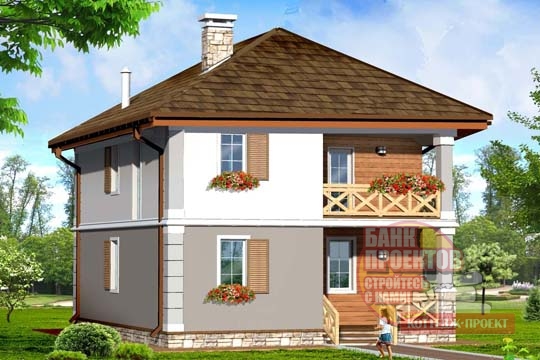 №п.п.Наименование конструктивного элементаХарактеристика конструктивного элемента123Общестроительные конструктивные элементыОбщестроительные конструктивные элементыОбщестроительные конструктивные элементы1Конструктивная схема зданияС продольными несущими стенами2ФундаментЛенточный монолитный железобетонный 3Стены:Стены:- наружныеГазобетон- внутренние Газобетон4ПерегородкиКирпич 5ПерекрытиеСборные железобетонные плиты6Крыша (кровля)Крыша скатная, битумная черепица по деревянным стропилам.7ПолыЛаминат,  керамическая плитка.8Проемы:- оконные блокиПВХ - дверные блокиПВХ, деревянные9Внутренняя отделкаУлучшенная штукатурка, окраска стен и потолков водоэмульсионными составами. Оклейка стен  обоями, керамической плиткой.10Архитектурное оформление фасадовПростое11Наружная отделкаДекоративная штукатурка.  Цоколь облицовывается  натуральным камнем.№п.п.Наименование показателяВсегоОбъемно-планировочные  показателистроительный объем здания, куб.м.784,0общая площадь здания, кв. м.123,0жилая площадь, кв. м.68,5площадь застройки,  кв. м.		98,0Архитектурно-строительный раздел 38000 руб.Дополнительный комплект проекта2000 руб.№п.п.Наименование конструктивного элементаХарактеристика конструктивного элемента123Общестроительные конструктивные элементыОбщестроительные конструктивные элементыОбщестроительные конструктивные элементы1Конструктивная схема зданияС поперечными несущими стенами2ФундаментЛенточный монолитный железобетонный 3Стены:Стены:- наружныеКирпич- внутренние Кирпич4ПерегородкиКирпич 5ПерекрытиеСборные железобетонные плиты6Крыша (кровля)Крыша скатная, керамическая черепица по деревянным стропилам.7ПолыЛаминат,  керамическая плитка.8Проемы:- оконные блокиПВХ - дверные блокиПВХ, деревянные9Внутренняя отделкаУлучшенная штукатурка, окраска стен и потолков водоэмульсионными составами. Оклейка стен  обоями, керамической плиткой.10Архитектурное оформление фасадовПростое11Наружная отделкаДекоративная  штукатурка.  Цоколь облицовывается  рваным камнем.№п.п.Наименование показателяВсегоОбъемно-планировочные  показателистроительный объем здания, куб.м.905,0общая площадь здания, кв. м.136,3жилая площадь, кв. м.82,5площадь застройки,  кв. м.114,2Архитектурно-строительный раздел 30000 руб.Дополнительный комплект проекта1600 руб.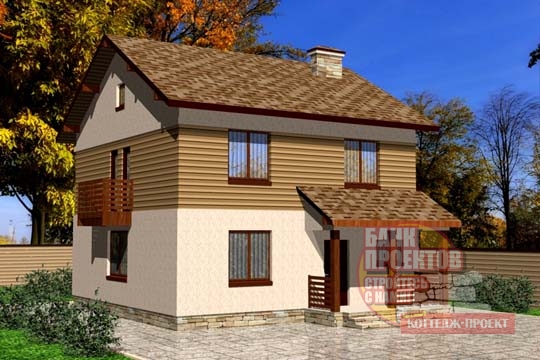 №п.п.Наименование конструктивного элементаХарактеристика конструктивного элемента123Общестроительные конструктивные элементыОбщестроительные конструктивные элементыОбщестроительные конструктивные элементы1Конструктивная схема зданияС продольными несущими стенами2ФундаментЛенточный монолитный железобетонный 3Стены:Стены:- наружныеКерамические блоки- внутренние Керамические блоки4ПерегородкиКирпич 5ПерекрытиеСборные железобетонные плиты6Крыша (кровля)Крыша скатная, битумная черепица по деревянным стропилам.7ПолыЛаминат,  керамическая плитка.8Проемы:- оконные блокиПВХ - дверные блокиПВХ, деревянные9Внутренняя отделкаУлучшенная штукатурка, окраска стен и потолков водоэмульсионными составами. Оклейка стен  обоями, керамической плиткой.10Архитектурное оформление фасадовПростое11Наружная отделкаДекоративная  штукатурка.  Цоколь облицовывается  натуральным камнем.№п.п.Наименование показателяВсегоОбъемно-планировочные  показателистроительный объем здания, куб.м.756,0общая площадь здания, кв. м.120,3жилая площадь, кв. м.74,8площадь застройки,  кв. м.105,0Архитектурно-строительный раздел 30000 руб.Дополнительный комплект проекта1600 руб.№п.п.Наименование конструктивного элементаХарактеристика конструктивного элемента123Общестроительные конструктивные элементыОбщестроительные конструктивные элементыОбщестроительные конструктивные элементы1Конструктивная схема зданияС продольными несущими стенами2ФундаментЛенточный монолитный железобетонный 3Стены:Стены:- наружныеКерамические блоки- внутренние Керамические блоки4ПерегородкиКирпич 5ПерекрытиеСборные железобетонные плиты6Крыша (кровля)Крыша скатная, битумная черепица по деревянным стропилам.7ПолыЛаминат,  керамическая плитка.8Проемы:- оконные блокиПВХ - дверные блокиПВХ, деревянные9Внутренняя отделкаУлучшенная штукатурка, окраска стен и потолков водоэмульсионными составами. Оклейка стен  обоями, керамической плиткой.10Архитектурное оформление фасадовПростое11Наружная отделкаДекоративная  штукатурка.  Цоколь облицовывается  рваным камнем.№п.п.Наименование показателяВсегоОбъемно-планировочные  показателистроительный объем здания, куб.м.608,0общая площадь здания, кв. м.92,7жилая площадь, кв. м.60,0площадь застройки,  кв. м.91,0Архитектурно-строительный раздел 30000 руб.Дополнительный комплект проекта1600 руб.№п.п.Наименование конструктивного элементаХарактеристика конструктивного элемента123Общестроительные конструктивные элементыОбщестроительные конструктивные элементыОбщестроительные конструктивные элементы1Конструктивная схема зданияС продольными несущими стенами2ФундаментЛенточный монолитный железобетонный 3Стены:Стены:- наружныеКирпич- внутренние Кирпич4ПерегородкиКирпич 5ПерекрытиеСборные железобетонные плиты6Крыша (кровля)Крыша скатная, керамическая черепица по деревянным стропилам.7ПолыЛаминат,  керамическая плитка.8Проемы:- оконные блокиПВХ - дверные блокиПВХ, деревянные9Внутренняя отделкаУлучшенная штукатурка, окраска стен и потолков водоэмульсионными составами. Оклейка стен  обоями, керамической плиткой.10Архитектурное оформление фасадовПростое11Наружная отделкаДекоративная  штукатурка, облицовочный камень. Цоколь облицовывается  натуральным камнем.№п.п.Наименование показателяВсегоОбъемно-планировочные  показателистроительный объем здания, куб.м.638,0общая площадь здания, кв. м.94,0жилая площадь, кв. м.45,5площадь застройки,  кв. м.89,0Архитектурно-строительный раздел 30000 руб.Дополнительный комплект проекта1600 руб.№п.п.Наименование конструктивного элементаХарактеристика конструктивного элемента123Общестроительные конструктивные элементыОбщестроительные конструктивные элементыОбщестроительные конструктивные элементы1Конструктивная схема зданияС продольными и поперечными  несущими стенами2ФундаментСборные блоки по монолитной железобетонной ленте3Стены:Стены:- наружныеКирпич- внутренние Кирпич4ПерегородкиКирпич 5Перекрытиесборные железобетонные плиты 6Крыша (кровля)Крыша скатная, металлочерепица по деревянным стропилам.7ПолыЛаминат,  керамическая плитка.8Проемы:- оконные блокиПВХ или деревянные- дверные блокиПВХ или деревянные9Внутренняя отделкаУлучшенная штукатурка, окраска стен и потолков водоэмульсионными составами. Оклейка стен  обоями, керамической плиткой.10Архитектурное оформление фасадовПростое11Наружная отделкаДекоративная  штукатурка.  Цоколь облицовывается натуральным камнем.№п.п.Наименование показателяВсегоОбъемно-планировочные  показателистроительный объем здания, куб. м.688,0общая площадь здания, кв. м.115,3жилая площадь, кв. м.70,2площадь застройки,  кв. м.91,0Архитектурно-строительные чертежи 26500 руб.№п.п.Наименование конструктивного элементаХарактеристика конструктивного элемента123Общестроительные конструктивные элементыОбщестроительные конструктивные элементыОбщестроительные конструктивные элементы1Конструктивная схема зданияС продольными несущими стенами2ФундаментМонолитная  железобетонная  плита3Стены:Стены:- наружныеКирпич- внутренние Кирпич4ПерегородкиКирпич 5ПерекрытиеМонолитное  железобетонное 6Крыша (кровля)Крыша скатная, металлочерепица по деревянным стропилам.7ПолыЛаминат,  керамическая плитка.8Проемы:- оконные блокиПВХ или деревянные- дверные блокиПВХ или деревянные9Внутренняя отделкаУлучшенная штукатурка, окраска стен и потолков водоэмульсионными составами. Оклейка стен  обоями, керамической плиткой.10Архитектурное оформление фасадовПростое11Наружная отделкаОблицовочный кирпич.  Цоколь и частично стены облицовываются натуральным камнем.№п.п.Наименование показателяВсегоОбъемно-планировочные  показателистроительный объем здания, куб. м.518,0общая площадь здания, кв. м.93,2жилая площадь, кв. м.53,2площадь застройки,  кв. м.109,7Очень компактный маленький жилой дом с просторной террасой. Первый этаж предусмотрен для повседневного пребывания семьи. Здесь размещены гостиная, кухня-столовая, санузел, котельная и лестница, ведущая  на второй уровень. На втором этаже находятся три спальни и отдельная ванная комната. Высота 1-го этажа – 2,97 м;   высота 2-го этажа - 2,62 м.Архитектурно - строительные чертежи 25000 руб.№п.п.Наименование конструктивного элементаХарактеристика конструктивного элемента123Общестроительные конструктивные элементыОбщестроительные конструктивные элементыОбщестроительные конструктивные элементы1Конструктивная схема зданияС поперечными несущими стенами2ФундаментСборные блоки по монолитной железобетонной ленте3Стены:Стены:- наружныеГазобетон- внутренние Газобетон4ПерегородкиКирпич 5ПерекрытиеСборные железобетонные плиты или по деревянным балкам6Крыша (кровля)Крыша скатная, мелаллочерепица по деревянным стропилам.7ПолыЛаминат,  керамическая плитка.8Проемы:- оконные блокиПВХ - дверные блокиПВХ, деревянные9Внутренняя отделкаУлучшенная штукатурка, окраска стен и потолков водоэмульсионными составами. Оклейка стен  обоями, керамической плиткой.10Архитектурное оформление фасадовПростое11Наружная отделкаДекоративная  штукатурка. Цоколь облицовывается  рваным камнем.№п.п.Наименование показателяВсегоОбъемно-планировочные  показателистроительный объем здания, куб.м.577,0общая площадь здания, кв. м.117,0жилая площадь, кв. м.69,0площадь застройки,  кв. м.101,0Архитектурно-строительный раздел 38000 руб.Дополнительный комплект проекта2000 руб.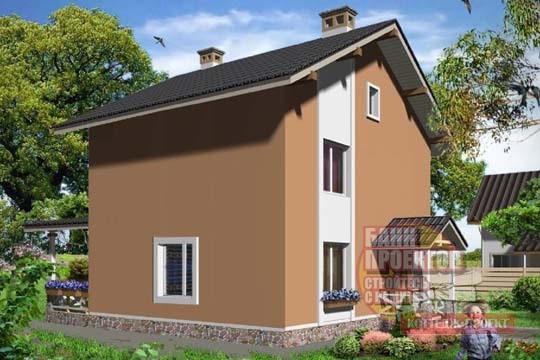 №п.п.Наименование конструктивного элементаХарактеристика конструктивного элемента123Общестроительные конструктивные элементыОбщестроительные конструктивные элементыОбщестроительные конструктивные элементы1Конструктивная схема зданияС продольными несущими стенами2ФундаментЛенточный монолитный железобетонный 3Стены:Стены:- наружныеГазобетон- внутренние Газобетон4ПерегородкиКирпич 5ПерекрытиеСборные железобетонные плиты, по деревянным балкам6Крыша (кровля)Крыша скатная, металлочерепица по деревянным стропилам.7ПолыЛаминат,  керамическая плитка.8Проемы:- оконные блокиПВХ - дверные блокиПВХ, деревянные9Внутренняя отделкаУлучшенная штукатурка, окраска стен и потолков водоэмульсионными составами. Оклейка стен  обоями, керамической плиткой.10Архитектурное оформление фасадовПростое11Наружная отделкаДекоративная  штукатурка.  Цоколь облицовывается  натуральным камнем.№п.п.Наименование показателяВсегоОбъемно-планировочные  показателистроительный объем здания, куб.м.736,0общая площадь здания, кв. м.114,0жилая площадь, кв. м.67,0площадь застройки,  кв. м.125,0Архитектурно-строительный раздел 38000 руб.Дополнительный комплект проекта2000 руб.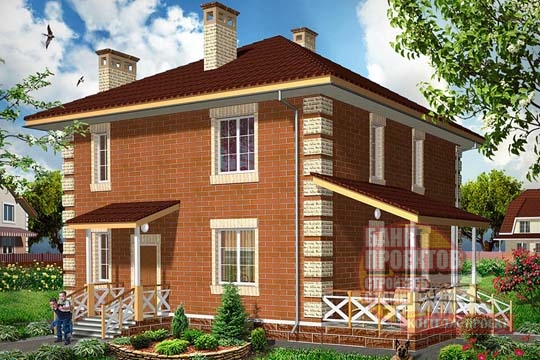 №п.п.Наименование конструктивного элементаХарактеристика конструктивного элемента123Общестроительные конструктивные элементыОбщестроительные конструктивные элементыОбщестроительные конструктивные элементы1Конструктивная схема зданияС поперечными несущими стенами2ФундаментЛенточный монолитный железобетонный 3Стены:Стены:- наружныеКирпич, газобетон- внутренние Кирпич, газобетон4ПерегородкиКирпич 5ПерекрытиеСборные железобетонные плиты6Крыша (кровля)Крыша скатная, битумная черепица по деревянным стропилам.7ПолыЛаминат,  керамическая плитка.8Проемы:- оконные блокиПВХ - дверные блокиПВХ, деревянные9Внутренняя отделкаУлучшенная штукатурка, окраска стен и потолков водоэмульсионными составами. Оклейка стен  обоями, керамической плиткой.10Архитектурное оформление фасадовПростое11Наружная отделкаОблицовочный кирпич.  Цоколь облицовывается  натуральным камнем.№п.п.Наименование показателяВсегоОбъемно-планировочные  показателистроительный объем здания, куб.м.566,0общая площадь здания, кв. м.114,0жилая площадь, кв. м.67,0площадь застройки,  кв. м.		98,0Архитектурно-строительный раздел 38000 руб.Дополнительный комплект проекта2000 руб.№п.п.Наименование конструктивного элементаХарактеристика конструктивного элемента123Общестроительные конструктивные элементыОбщестроительные конструктивные элементыОбщестроительные конструктивные элементы1Конструктивная схема зданияС продольными и поперечными  несущими стенами2Фундаментсборные блоки по монолитной железобетонной ленте3Стены:Стены:- наружныеКирпич, газобетон- внутренние Кирпич4ПерегородкиКирпич 5Перекрытиесборные железобетонные плиты 6Крыша (кровля)Крыша скатная, битумная черепица по деревянным стропилам.7ПолыЛаминат,  керамическая плитка.8Проемы:- оконные блокиПВХ - дверные блокиПВХ, металлические9Внутренняя отделкаУлучшенная штукатурка, окраска стен и потолков водоэмульсионными составами. Оклейка стен  обоями, керамической плиткой.10Архитектурное оформление фасадовПростое11Наружная отделкаДекоративная штукатурка.  Цоколь облицовывается натуральным камнем.№п.п.Наименование показателяВсегоОбъемно-планировочные  показателистроительный объем здания, куб.м.739,0общая площадь здания, кв. м.255,5жилая площадь, кв. м.86,5площадь застройки,  кв. м.186,0Архитектурно-строительный раздел 8000 грн.Дополнительный комплект проекта450 грн.г. Санкт-Петербург ул. Маршала Говорова, д. 35,    БЦ "Желтый Угол",  офис  331,тел.: (812) 309-53-00,   8-921-564-34-34г. Москва
ул. Радио, д.14,  офис  407,
тел.: (495) 505-63-05,   8-917-525-36-07№п.п.Наименование конструктивного элементаХарактеристика конструктивного элемента123Общестроительные конструктивные элементыОбщестроительные конструктивные элементыОбщестроительные конструктивные элементы1Конструктивная схема зданияС продольными и поперечными  несущими стенами2ФундаментМонолитный железобетонный ленточный3Стены:Стены:- наружныеГазобетонные блоки (толщ. 400 мм)- внутренние Газобетонные блоки (толщ. 375 и 200 мм)4ПерегородкиГазобетонные блоки (толщ. 100 мм) 5ПерекрытиеМонолитное железобетонное 6Крыша (кровля)Крыша скатная, металлочерепица по деревянным стропилам.7ПолыЛаминат,  керамическая плитка.8Проемы:- оконные блокиПВХ - дверные блокиПВХ, деревянные9Внутренняя отделкаУлучшенная штукатурка, окраска стен и потолков водоэмульсионными составами. Оклейка стен  обоями, керамической плиткой.10Архитектурное оформление фасадовПростое11Наружная отделкаДекоративная штукатурка.  Цоколь облицовывается натуральным камнем.№п.п.Наименование показателяВсегоОбъемно-планировочные  показателистроительный объем здания, куб.м.926,0общая площадь здания, кв. м.207,0жилая площадь, кв. м.96,6площадь застройки,  кв. м.134,0Архитектурно-строительный раздел 39000 руб.№п.п.Наименование конструктивного элементаХарактеристика конструктивного элемента123Общестроительные конструктивные элементыОбщестроительные конструктивные элементыОбщестроительные конструктивные элементы1Конструктивная схема зданияС поперечными  несущими стенами2ФундаментМонолитный железобетонный ленточный3Стены:Стены:- наружныеКирпич - внутренние Кирпич 4ПерегородкиКирпич 5ПерекрытиеСборные железобетонные плиты6Крыша (кровля)Крыша скатная, битумная черепица по деревянным стропилам.7ПолыЛаминат,  керамическая плитка.8Проемы:- оконные блокиПВХ - дверные блокиПВХ, деревянные9Внутренняя отделкаУлучшенная штукатурка, окраска стен и потолков водоэмульсионными составами. Оклейка стен  обоями, керамической плиткой.10Архитектурное оформление фасадовПростое11Наружная отделкаОблицовочный кирпич.  Цоколь облицовывается камнем-песчаником.№п.п.Наименование показателяВсегоОбъемно-планировочные  показателистроительный объем здания, куб.м.990,0общая площадь здания, кв. м.216,8жилая площадь, кв. м.102,7площадь застройки,  кв. м.149,0Архитектурно-строительный раздел 7000 грн.